МУНИЦИПАЛЬНОЕ АВТОНОМНОЕ ДОШКОЛЬНОЕ ОБРАЗОВАТЕЛЬНОЕ УЧРЕЖДЕНИЕ ГОРОДА КАЛИНИНГРАДА  - ДЕТСКИЙ САД № 129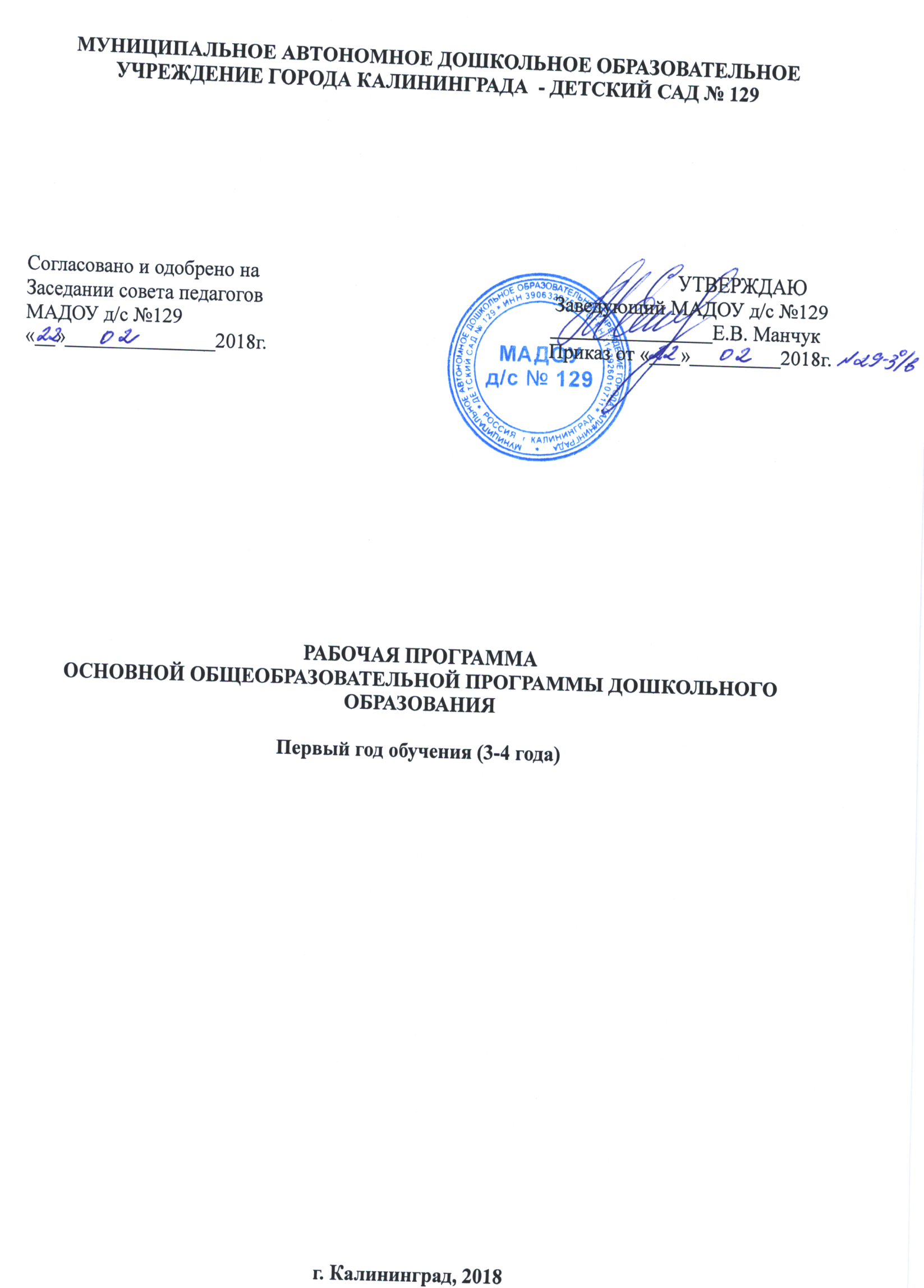 Согласовано и одобрено на                                                                                   УТВЕРЖДАЮЗаседании совета педагогов                                                          Заведующий МАДОУ д/с №129МАДОУ д/с №129                                                                         ________________Е.В. Манчук  «__»_______________2018г.                                                        Приказ от «___»_________2018г.РАБОЧАЯ ПРОГРАММАОСНОВНОЙ ОБЩЕОБРАЗОВАТЕЛЬНОЙ ПРОГРАММЫ ДОШКОЛЬНОГО ОБРАЗОВАНИЯПервый год обучения (3-4 года)г. Калининград, 2018СодержаниеПояснительная запискаРабочая Программа (далее-программа) составлена на основе основной образовательной Программы дошкольного образования «От рождения до школы» под редакцией Н.Е. Вераксы, Т.С. Комаровой, М.А. Васильевой, а также на основе парциальных программ: «Ладушки» И. А. Новосельцевой, И. Каплуновой.  Программа разработана для детей 2-го года обучения (группы общеразвивающей направленности от 3 до 4 лет) и определяет содержание и организацию воспитательно- образовательного процесса по образовательным областям «Речевое развитие», «Познавательное развитие», «Художественно-эстетическое развитие», «Социально- коммуникативное развитие», «Физическое развитие».      Программа направлена на формирование любознательности и познавательной мотивации, на развитие интеллектуальных и личностных качеств, а также формирование представлений о социокультурных ценностях нашего народа, планете Земля и предпосылок учебной деятельности, обеспечивающих социальную успешность, сохранение и укрепление здоровья детей. Программа обеспечивает развитие детей в возрасте от 3 до 4 лет с учетом их возрастных и индивидуальных особенностей.  Часть, формируемая участниками образовательных отношений.Парциальная программа по музыкальному воспитанию детей дошкольного возраста «Ладушки» И. Новоскольцевой, И. Каплуновой. Программа «Ладушки» является частью художественно-эстетического воспитания, которая в соответствии с современными задачами дошкольного образования предусматривает всестороннее развитие ребенка на основе его возрастных и индивидуальных способностей, в области музыкального воспитания.Парциальная программа по плаванию «Обучение плаванию» Чеменевой А.А., Столмаковой Т.В. Программа является частью физического воспитания дошкольников, которая ориентирована на гармоничное развитие всех мышц тела ребенка, укрепление его опорно-двигательного аппарата, повышению функций сердечно-сосудистой и дыхательной систем. Направлена на формирование у детей элементарных технических навыков, коммуникативной компетентности и развитие всех психических познавательных процессов.Парциальная программа по духовно-нравственному воспитанию дошкольников по приобщению детей к истокам русской народной культуры. Программа «Истоки» является частью «Социально-коммуникативного развития» и способствует формированию у детей первоначальных представлений о культуре, истории и жизни русского народа.Рабочая программа составлена на основе следующих нормативных документов:Основная общеобразовательная программа дошкольного образования МАДОУ  д/с № 129;Федеральный закон от 29.12.2012 № 273-ФЗ «Об образовании в Российской Федерации»; Постановление Главного государственного санитарного врача РФ от 15.05. 2013 № 26 «Об утверждении Сан ПиН 2.4.1.3049-13 «Санитарно-эпидемиологические требования к устройству, содержанию и организации режима работы дошкольных образовательных организаций»Приказ Министерство Образования и науки России от 30.08.2013 №1014 «Об утверждении Порядка организации и осуществления образовательной деятельности по основным общеобразовательным программам-образовательным программам дошкольного образования»Приказ Министерство Образования и науки России от 17.10.2013 №1155 «Об утверждении Федерального государственного образовательного стандарта дошкольного образования»Нормативные документы регионального и муниципального уровней.Реализация Программы по образовательным  областямОбразовательная область«Социально-коммуникативное развитие»Формирование основ безопасностиОсновные цели и задачи:Формирование у детей представлений об опасных для человека и окружающего мира природы ситуациях и способах поведения в них;Приобщение к правилам безопасного для человека и окружающего мира природы поведения;Формировать представление о правилах безопасности дорожного движения в качестве пешехода и пассажира транспортного средства.Планируемые результаты освоения Программы по образовательной областиСформированы представления о простейших взаимосвязях в живой и неживой природе.Знают правила поведения в природе.Знают основные правила дорожного движения.Знакомы с источниками опасности дома (горячая плита, чайник, утюг)Тематические планирование по формированию основ безопасностиКоличество занятий всего-9Количество занятий в месяц – 1Продолжительность занятия – 15 минутМониторинг (Педагогическая диагностика) - декабрь (1-я, 2-я недели), май – без прекращения образовательного процесса.2.1.2.Духовно-нравственное воспитание «Истоки»Основные цели и задачи:Формирование системы знаний о русской народной культуре и истории;Формирование духовных качеств, эстетического вкуса у детей;Формировать устойчивый, познавательный интерес к народному искусству, уважение к труду  и таланту мастеров;Развитие творческих способностей детей;Способствовать обогащению словарного запаса детей.Планируемые результаты освоения ПрограммыСформирован устойчивый интерес к истории и культуре нашего народа;Формируются представления о народных промыслах и умения различать изделия разных народных промыслов;Знакомы с русским народным фольклором (сказки, запевки, заклички, прибаутки, потешки).Тематическое планирование по духовно-нравственному воспитанию «Истоки»Количество занятий всего-9Количество занятий в месяц – 1Продолжительность занятия – 15 минутМониторинг (Педагогическая диагностика) - декабрь (1-я, 2-я недели), май – без прекращения образовательного процесса.2.2. Образовательная область «Познавательное развитие»2.2.1. Формирование элементарных математических представленийОсновные цели и задачи:Формирование элементарных математических представлений, первичных представлений об основных свойствах и отношениях объектов окружающего мира: форме, цвете, размере, количестве, числе, части и целом, пространстве и времени.Развитие познавательных интересов детей, расширение опыта ориентировки в окружающем, сенсорное развитие, развитие любознательности и познавательной мотивации; формирование познавательных действий, становление сознания; развитие воображения и творческой активности; формирование первичных представлений об объектах окружающего мира, о свойствах и отношениях объектов окружающего мира (форме, цвете, размере, материале, звучании, ритме, темпе, причинах и следствиях и др.).Планируемые результаты освоения Программы по образовательной областиУмеет видеть общий признак предметов группы (все мячи – круглые, эти – красные, эти – все большие и т.д.);Умеет составлять группы из однородных предметов в окружающей обстановке;Понимать вопрос «Сколько?»При ответе пользоваться словами «много», «один», «ни одного»;Умеет сравнивать две равные (неравные) группы предметов на основе взаимного сопоставления элементов (предметов) на основе взаимного сопоставления элементов (предметов);Знает приемы последовательного наложения и приложения предметов одной группы к предметам другой;Умеет понимать вопросы: «Поровну ли?», «Чего больше (меньше)?»;Отвечает на вопросы, пользуясь предложениями типа: «Я на каждый кружок положил грибок. Кружков больше, а грибов меньше» или «Кружков столько же, сколько грибов»;Умеет устанавливать равенство между неравными по количеству группами предметов путем добавления одного предмета или предметов к меньшей по количеству группе или убавления одного предмета из большей группы.Знает геометрические фигуры: круг, квадрат, треугольник.Тематическое планирование по формированию математических представленийКоличество занятий всего-18Количество занятий в месяц – 2Продолжительность занятия – 15 минутМониторинг (Педагогическая диагностика) - декабрь (1-я, 2-я недели), май – без прекращения образовательного процесса.2.2.2. Ознакомление с миром природыКоличество занятий всего-18Количество занятий в месяц – 2Продолжительность занятия – 15 минутМониторинг (Педагогическая диагностика) - декабрь (1-я, 2-я недели), май – без прекращения образовательного процесса.2.2.3. Ознакомление с предметным и социальным окружениемКоличество занятий всего-18Количество занятий в месяц – 2Продолжительность занятия – 15 минутМониторинг (Педагогическая диагностика) - декабрь (1-я, 2-я недели), май – без прекращения образовательного процессаОсновные цели и задачи:Закреплять навыки организационного поведения в детском саду, дома, на улице. Продолжать формировать элементарные представления о том, что хорошо и что плохо.Обеспечить условия для нравственного воспитания детей. Поощрять попытки пожалеть сверстника, обнять его, помочь. Создавать игровые ситуации, способствующие формированию внимательного, заботливого отношения к окружающим. Приучать детей общаться спокойно, без крика.Формировать доброжелательное отношение друг к другу, умение делиться с товарищем, опыт правильной оценки хороших и плохих поступков.Учить дружно, вместе пользоваться игрушками, книгами, помогать друг другу.Приучать детей к вежливости (учить здороваться, прощаться, благодарить за помощь)Планируемые результаты освоения Программы по образовательной областиАктивно взаимодействовать со сверстниками и взрослыми, участвовать в совместных играх;Уметь подчиняться разным правилам и социальным нормам;Обладают начальными знания:О себе;О природном и социальном мире, в котором они живут;Произведениями детской литературы;Элементарными представлениями из области живой природы.Знают:Разные виды труда, профессии взрослых;Социальные нормы поведения и правила в разных видах деятельности, во взаимоотношениях со взрослыми и сверстниками;Правила безопасного поведения и личной гигиены.Тематическое планирование по ознакомлению спредметным и социальным окружениемКоличество занятий всего-18Количество занятий в месяц – 2Продолжительность занятия – 15 минутМониторинг (Педагогическая диагностика) - декабрь (1-я, 2-я недели), май – без прекращения образовательного процессаОбразовательная область «Речевое развитие»2.3.1.Развитие речиОсновные цели и задачи:Развитие свободного общения со взрослыми и детьми, овладение конструктивными способами и средствами взаимодействия с окружающими.Развитие всех компонентов устной речи детей: грамматического строя, связной речи - диалогической и монологической, формирование словаря, воспитание звуковой культуры речи.Практическое овладение воспитанниками нормами речи.Воспитание интереса и любви к чтению, развитие литературной речи.Воспитание желания и умения слушать художественные произведения, следить за развитием действия.Планируемые результаты освоения Программы по образовательной областиДети  умеют:- задавать вопросы взрослым и сверстникам;- владеть активной речью, включенной в общение;- рассматривать картинки, иллюстрации.Дети обладают начальными знаниями:- понимают речь взрослых;       -стремятся к общению со взрослыми;- активно подражают им в движениях и действиях;- знают небольшие стихи, сказки;- знают названия окружающих предметов и игрушек;- знают, как обращаться с вопросами и просьбами ко взрослым и сверстникам.Тематические планирование по развитию речиКоличество занятий всего -36Количество занятий в месяц – 4Продолжительность занятия – 15 минутМониторинг (Педагогическая диагностика) - декабрь (1-я, 2-я недели), май – без прекращения образовательного процессаОбразовательная область«Художественно-эстетическое развитие»Основные цели и задачи:Развитие интереса к различным видам изобразительной деятельности, совершенствование умений в рисовании, лепке, аппликации, прикладном творчестве.Воспитание эмоциональной отзывчивости при восприятии произведений изобразительного искусства.Воспитание желания и умения взаимодействовать со сверстниками при создании коллективных работ.Воспитание умения работать коллективно, объединять свои поделки в соответствии с общим замыслом, договариваться, кто какую часть работы будет выполнять.Планируемые результаты освоения Программы по образовательной областиПравильно держать карандаш, фломастер, кисть;Изображать простые предметы;Набирать краску, клей на кисть: аккуратно обмакивать ее ворсом в баночку с краской, осушать промытую кисть о мягкую тряпочку (салфетку);Знание названий цветов (красный, синий, зеленый, желтый, белый, черный);Знание формы предметов;Создавать несложные композиции;Располагать изображения по всему листу;Появляются навыки аккуратной работы;Испытывают радость от полученного изображения.Тематическое планирование по рисованиюКоличество занятий всего-36Количество занятий в месяц – 4Продолжительность занятия – 15 минутМониторинг (Педагогическая диагностика) - декабрь (1-я, 2-я недели), май – без прекращения образовательного процессаТематическое планирование по лепкеКоличество занятий всего-18Количество занятий в месяц – 2Продолжительность занятия – 15 минутМониторинг (Педагогическая диагностика) - декабрь (1-я, 2-я недели), май – без прекращения образовательного процессаТематическое планирование по аппликацииКоличество занятий всего-18Количество занятий в месяц – 2Продолжительность занятия – 15 минутМониторинг (Педагогическая диагностика) - декабрь (1-я, 2-я недели), май – без прекращения образовательного процесса2.4.2. Музыкальная деятельностьОсновные цели и задачи:Развивать музыкальное мышление (осознание эмоционального содержания музыки). Накапливать опыт восприятия произведений мировой музыкальной культуры. Побуждать воспитанников выражать свои музыкальные впечатления в исполнительской и творческой деятельности. Узнавать знакомые музыкальные произведения и песни.Уметь менять движения соответственно двух частной формы музыки и силе звучания (громко – тихо). Выполнять образные движения (идёт медведь, крадётся кошка и т.д.) Реагировать на начало звучания музыки и её окончание. Самостоятельно двигаться в соответствии со спокойным и бодрым характером музыки.Выполнять танцевальные движения: прямой галоп, движения в паре, притопывание попеременно ногами и одной ногой, пружинка. Выполнять движения с предметами (платочки, флажки, ленточки).Петь, не отставая, не опережая друг друга. Петь протяжно, чётко произнося слова. Замечать изменения в звучании мелодии. Различать звуки по высоте (в пределах октавы, септимы), тембр 2 –3 музыкальных инструментов.Знать музыкальные инструменты: барабан, металлофон, ложки, бубен, треугольник, погремушка.Планируемые результаты освоения Программы по образовательной области1. Слушает музыкальное произведение до конца, узнавать знакомые песни;2. Различает звуки по высоте (высокий, низкий);3. Замечает динамические изменения (громко, тихо);4. Поет, не отставая друг от друга;5. Выполняет танцевальные движения в парах;6. Кружится, топает попеременно ногами, двигается под музыку с предметом;7. Различает и называет музыкальные инструменты (погремушка, барабан, бубен).Тематическое планирование по музыкальной деятельностиКоличество занятий всего-18Количество занятий в месяц – 2Продолжительность занятия – 15 минутМониторинг (Педагогическая диагностика) - декабрь (1-я, 2-я недели), май – без прекращения образовательного процессаОбразовательная область «Физическое развитие»2.5.1. ПлаваниеОсновные цели и задачи:Адаптировать детей к водному пространству:познакомить детей с доступными их пониманию свойствами воды: мокрая, прохладная, ласковая;Учить не боясь входить в воду и выходить из воды, свободно передвигаться в водном пространстве.Учить задерживать дыхание (на вдохе), выполнять погружение и лежание на поверхности воды;Приобщать малышей к плаванию: учить скользить с надувным кругом и без него;Научить выходу в воду;Формировать попеременное движение ног;Учить плавать облегченным способа.Планируемые результаты образовательной областиСпособность сопротивляемости организма к неблагоприятном факторам внешней среды.Укреплены мышцы тела, нижних конечностей.Сформировано «дыхательное удовольствие»Сформированы гигиенические навыки.Знают правила поведения на воде.Тематическое планирование по плаваниюПлавание количество занятий всего – 36 занятийВ неделю – 1 занятие 15 минут.Мониторинг (Педагогическая диагностика) без прекращения образовательной деятельности - октябрь (1-я, 2-я недели), май2.5.2. Физическая культураОсновные цели и задачи:Формирование начальных представлений о здоровом образе жизни.Сохранение, укрепление и охрана здоровья детей. Повышение умственной и физической работоспособности, предупреждение утомления.Обеспечение гармоничного физического развития, совершенствование умений и навыков в основных видах движений, воспитание красоты, грациозности, выразительности движений, формирование правильной осанки.Формирование потребности в ежедневной двигательной деятельности.Развитие инициативы, самостоятельности и творчества в двигательной активности, способности к самоконтролю, самооценке при выполнении движений.Развитие интереса к участию в подвижных и спортивных играх и физических упражнениях, активности в самостоятельной двигательной деятельности, интереса и любви к спорту.Планируемые результаты освоения Программы по образовательной областиУмеет ходить прямо, сохраняя заданное воспитателем направление, бегать, изменяя направление и темп в соответствии с указаниями воспитателя;Сохраняет равновесие при ходьбе и беге по ограниченной плоскости, при перешагивании через предметы;Может ползать на четвереньках, лазать по лесенке-стремянке, гимнастической стенке произвольным способом;Энергично отталкивается в прыжках на двух ногах, прыгает в длину с места не менее чем на 40 см;Катает мяч в заданном направлении, бросает мяч руками от груди, из-за головы, ударяет мячом об пол, бросает его вверх 2-3 раза подряд и ловит;Метает предметы правой и левой рукой на расстоянии не менее 5 м.Владеет соответствующими возрасту основными движениями, сформирована потребность в двигательной активности: проявляет положительные эмоции при физической активности, в самостоятельной двигательной деятельности;Пользуется физкультурным оборудованием вне занятий (в свободное время).Тематическое планирование по физической культуреМатериально-техническое обеспечение ПрограммыВ детском учреждении имеются следующие помещения:Групповые помещения - 13 Конференц-зал-1Кабинет учителя - логопеда - 2 Кабинет педагога-психолога - 1Музыкальный зал-1Театральный зал-1Зимний сад-1Физкультурный зал - 1 Бассейн-1Комната для закаливания (ванная, массажный кабинет)-1Изостудия-1Музей русского быта-1Кабинет «Русская изба»-1Лингафонный кабинет-1Кабинет «Всезнайка» -1Эколаборатория -1Музей «Патриоты России»-1Кабинет «ПДД»-1Кабинет развивающих игр В.Воскобовича-1Медицинский кабинет (2 изолятора, процедурный) -1Техническое обеспечение:Компьютеры – 8 Интерактивная доска – 1Музыкальный центр-2Видеопроектор-1Ноутбук-13.1.Список литературы3.2 Наглядные пособия№п/пНаименование раздела1.Пояснительная записка2.Реализации Программы по образовательным  областям2.1.Образовательная область «Социально-коммуникативное развитие».2.1.1.Цели, задачи, планируемые результаты освоения Программы, тематическое планирование по Формированию основ безопасности.2.1.2.Цели, задачи, планируемые результаты освоения Программы, тематическое планирование по духовно-нравственному воспитанию «Истоки»2.2.Образовательная область «Познавательное развитие»2.2.1.Цели, задачи, планируемые результаты освоения Программы, тематическое планирование по Формированию элементарных математических представлений2.2.2.Цели, задачи, планируемые результаты освоения Программы, тематическое планирование по Ознакомлению с природой2.2.3.Цели, задачи, планируемые результаты освоения Программы, тематическое планирование по Ознакомлению с предметным и социальным окружением2.3.Образовательная область  «Речевое развитие» 2.3.1.Цели, задачи, планируемые результаты освоения Программы, тематическое планирование по Развитию речи2.4.Образовательная область «Художественно-эстетическое развитие»2.4.1.Цели, задачи, планируемые результаты освоения Программы, тематическое планирование по Рисованию, лепке, аппликации2.4.2.Цели, задачи, планируемые результаты освоения Программы, тематическое планирование по Музыке2.5.Образовательная область  «Физическое развитие»2.5.1.Цели, задачи, планируемые результаты освоения Программы, тематическое планирование по Плаванию2.5.2.Цели, задачи, планируемые результаты освоения Программы, тематическое планирование по Физической культуре3.Материально-техническое обеспечение Программы3.1.Список литературы3.2.Наглядные пособияМесяцТема образовательной деятельностиСодержаниеИсточникСентябрь1«Взаимная забота и помощь в семье»Знакомство детей с понятием «семья», близкими родственниками (бабушка, дедушка, сестра, брат, дядя, тетя). Рассматривание семейных фотографий, фотоальбомов.  «Формирование основ безопасности дошкольников» К.Ю. Белая, стр.8Октябрь2«Опасные предметы»Формирование представления об опасных для жизни и здоровья предметах, которые встречаются в быту (Кухонная плита, горячий чайник). Учить соблюдать правила, на основе примеров или ситуаций, объясняя причины категорических запретов.«Формирование основ безопасности дошкольников» К.Ю. Белая, стр.11Ноябрь3«Поведение ребенка на детской площадке»Формировать представления о поведении детей на детской площадке (нельзя подходить к раскаченной качели, спрыгивать вовремя раскачивания, не бегать рядом). Закреплять правила игры с песком.«Формирование основ безопасности дошкольников» К.Ю. Белая, стр.26Декабрь4«Правила безопасного поведения на улицах»Формировать поведенческую культуру ребенка по безопасности на дорогах и улицах,  на основе личного примера (дорога от дома до детского сада).«Формирование основ безопасности дошкольников» К.Ю. Белая, стр.40Январь5«Твои помощники на дороге»Формировать у детей стереотип безопасного поведения на дороге. Рассказать ребенку, что у него есть помощники на дороге (светофор, дорожные знаки, полицейские)«Формирование основ безопасности дошкольников» К.Ю. Белая, стр.42Февраль6«О правилах поведения в транспорте»Формировать навыки безопасного поведения в транспорте. Загадывание загадок о транспорте.«Формирование основ безопасности дошкольников» К.Ю. Белая, стр.45Март7«Правила поведения на природе»Дать понятие о многообразии природного мира (леса). Познакомить с правилами поведения на природе и возможными опасностями, которые могут подстерегать, если не соблюдать эти правила.«Формирование основ безопасности дошкольников» К.Ю. Белая, стр.47Апрель8«Правила поведения на природе»Формировать понятия о простейших взаимосвязях между животным и растительным миром (Что едят птицы? Для чего много насекомых? Зачем нужны деревья? и т.д.)«Формирование основ безопасности дошкольников» К.Ю. Белая, стр.47Май9«Правила поведения при общении с животными»Продолжать знакомить детей с домашними животными, их местами обитания, повадками, особенностями жизни.«Формирование основ безопасности дошкольников» К.Ю. Белая, стр.56МесяцТема образовательной деятельностиСодержаниеИсточникСентябрь«Стоит изба из кирпича, то холодна, то горяча»Знакомство с печкой, чугунком, ухватом, кочергой.«Приобщение детей к истокам русской народной культуры» Князева О.Л., стр.35Октябрь«Колобок»Знакомство со сказкой «Колобок»«Приобщение детей к истокам русской народной культуры» Князева О.Л., стр.35Ноябрь«Фока воду кипятит и как зеркало блестит»Знакомство детей с самоваром. Дидактическая игра «Напоим куклу чаем»«Приобщение детей к истокам русской народной культуры» Князева О.Л., стр.37Декабрь«Сундучок Деда Мороза»Загадывание загадок о зиме, зимней одежде«Приобщение детей к истокам русской народной культуры» Князева О.Л., стр.36Январь«Хозяйкины помощники»Знакомство детей с предметами обихода – коромыслом, ведрами, корытом, стиральной доской«Приобщение детей к истокам русской народной культуры» Князева О.Л., стр.39Февраль«Заюшкина избушка»Знакомство со сказкой «Заюшкина избушка»«Приобщение детей к истокам русской народной культуры» Князева О.Л., стр.41Март«Приди, весна, с радостью»Разучивание весенней заклички«Весна, весна красная!»«Приобщение детей к истокам русской народной культуры» Князева О.Л., стр.40Апрель«Петушок с семьей»Знакомство с семьей Петушка. Знакомство с рассказом К.Д. Ушинского «Петушок с семьей»«Приобщение детей к истокам русской народной культуры» Князева О.Л., стр.42Май«Здравствуй, солнышко-колоколнышко!»Разучивание потешки про солнышко«Приобщение детей к истокам русской народной культуры» Князева О.Л., стр.43Месяц№ занятияСодержание образовательной деятельностиИсточникСентябрьЗакреплять умение различать и называть шар (шарик) и куб (кубик) независимо от цвета и величины фигур.«Формирование элементарных математических представлений» Помораева И.А., стр.112Закреплять умение различать контрастные по величине предметы, используя при этом слова большой, маленький.«Формирование элементарных математических представлений» Помораева И.А., стр.12Октябрь3Закреплять умение различать количество предметов, используя слова один, много, мало.«Формирование элементарных математических представлений» Помораева И.А., стр.124Познакомить с составлением группы предметов из отдельных предметов и выделять из нее один предмет, учить отвечать на вопрос «сколько?» и определять совокупности словами один, много, ни одного.«Формирование элементарных математических представлений» Помораева И.А., стр.13Ноябрь5Учить сравнивать два предмета по длине и обозначать результат сравнения словами длинный-короткий, длиннее-короче. Совершенствовать умение составлять группу предметов из отдельных предметов и выделять один предмет из группы; обозначать совокупности словами один, много, ни одного.«Формирование элементарных математических представлений» Помораева И.А., стр.166Продолжать учить находить один и много предметов в специально созданной обстановке, обозначать совокупности словами один, много. Познакомить с квадратом, учить различать круг и квадрат.«Формирование элементарных математических представлений» Помораева И.А., стр.18Декабрь7Учить сравнивать две равные группы предметов способом наложения, активизировать в речи выражения по много, поровну. Упражнять в ориентировании на собственном теле, различать правую и левую руку.«Формирование элементарных математических представлений» Помораева И.А., стр.218Продолжать учить сравнивать две равные группы предметов способом наложения, активизировать в речи выражения по много, поровну, столько-сколько. Совершенствовать умение сравнивать два предмета по длине, используя приемы наложения и приложения и слова длинный-короткий, длиннее-короче.«Формирование элементарных математических представлений» Помораева И.А., стр.22Январь9Учить сравнивать два предмета, контрастных по ширине, используя приемы наложения и приложения, обозначать результаты сравнения словами широкий-узкий, шире-уже.«Формирование элементарных математических представлений» Помораева И.А., стр.2310Познакомить детей с треугольником: учить различать и называть фигуру. Совершенствовать умение сравнивать две равные группы предметов способом наложения, обозначать результаты сравнения словами по много, поровну, столько-сколько.Закреплять навыки сравнения двух предметов по ширине, учить пользоваться словами широкий-узкий, шире-уже, одинаковые по ширине.«Формирование элементарных математических представлений» Помораева И.А., стр.26Февраль11Познакомить с приемами сравнения двух предметов по высоте, учить понимать слова высокий-низкий, выше-ниже. Упражнять в определении пространственных направлений от себя. Совершенствовать навыки сравнения двух равных групп предметов способом приложения и пользоваться словами по много, поровну, столько-сколько.«Формирование элементарных математических представлений» Помораева И.А., стр.2912Учить сравнивать две неравные  группы предметов способом наложения, обозначать результаты сравнения словами больше-меньше, столько-сколько. Совершенствовать умение сравнивать два контрастных по высоте предмета знакомыми способами наложения  высокий-низкий, выше-ниже.«Формирование элементарных математических представлений» Помораева И.А., стр.31Март13Продолжать учить сравнивать две неравные группы предметов способами наложения и приложения, обозначать результаты сравнения словами больше-меньше, столько-сколько, поровну. Совершенствовать умение различать и называть круг, квадрат, треуголь-ник.«Формирование элементарных математических представлений» Помораева И.А., стр.3314Упражнять в сравнении двух групп предметов способами наложения и приложения и пользоваться словами столько-сколько, больше-меньше. Закреплять умение различать и называть части суток: день, ночь.«Формирование элементарных математических представлений» Помораева И.А., стр.35Апрель15Учить воспроизводить заданное количество предметов и звуков по образцу (без счета и называния числа). Совершенствовать умение различать и называть знакомые геометрические фигуры: круг, квадрат, треугольник).«Формирование элементарных математических представлений» Помораева И.А., стр.3716Учить различать одно и много движений и обозначать их количество словами один, много. Упражнять в умении различать пространственные направления относительно себя и обозначать их словами впереди-сзади, вверху-внизу, слева-справа.«Формирование элементарных математических представлений» Помораева И.А., стр.39Май17Закреплять умение сравнивать две равные и неравные группы предметов способами наложения и приложения, пользоваться выражениями столько-сколько, больше-меньше. Упражнять в сравнении двух предметов по величине, обозначать результаты сравнения словами большой, маленький. Учить определять пространственное расположение предметов, используя предлоги на, под, в.«Формирование элементарных математических представлений» Помораева И.А., стр.4118Совершенствовать умение различать и называть геометрические фигуры: круг, квадрат, треугольник, шар, куб.«Формирование элементарных математических представлений» Помораева И.А., стр.42Месяц№ занятияТема образовательной деятельностиСодержаниеИсточникСентябрь1-2«Овощи с огорода»Учить различать по внешнему виду, вкусу и называть овощи (огурец, помидор, морковь, репа).Расширять представления о выращивании овощных культур. Вызвать желание участвовать в инсценировке русской народной сказки «Репка».«Ознакомление с природой в детском саду», Соломенникова О.А., стр.25Октябрь3-4«Меняем воду в аквариуме»Расширять знания о декоративных рыбках. Дать  элементарное представление об уходе за декоративными рыбками. Формировать доброе отношение к окружающему миру«Ознакомление с природой в детском саду», Соломенникова О.А., стр.26Ноябрь5-6«В гостях у бабушки»Продолжать знакомить детей с домашними 14 животными и их детенышами. Учить правильно обращаться с домашними животными«Ознакомление с природой в детском саду», Соломенникова О.А., стр.29Декабрь7-8«Подкормим птиц зимой»Закреплять знания о зимних явлениях природы. Показать кормушку для птиц. Формировать желание подкармливать птиц зимой. Расширять представления о зимующих птицах«Ознакомление с природой в детском саду», Соломенникова О.А., стр.32Январь9-10«В январе, в январе много снега во дворе…»Уточнить  знания о зимних явлениях природы. Формировать эстетическое отношение к окружающей природе. Обогащать и активизировать словарный запас детей«Ознакомление с природой в детском саду», Соломенникова О.А., стр.34Февраль11-12«У меня живет котенок…»Продолжать знакомство с домашними животными. Формировать умение правильно обращаться с животными. Рзвивать желание наблюдать за котенком. Учить делиться полученными впечатлениями«Ознакомление с природой в детском саду», Соломенникова О.А., стр.35Март13-14«Уход за комнатными растениями»Расширять представления  о комнатных растениях. Закреплять умение поливать растения из лейки. Учить протирать листья влажной тряпочкой. Поддерживать интерес к комнатным растениям и желание ухаживать за ними.«Ознакомление с природой в детском саду», Соломенникова О.А., стр.37Апрель15-16«Прогулка по весеннему лесу»Знакомить с характерными особенностями весенней погоды. Расширять представления о лесных растениях и животных. Формировать элементарные представления о простейших связях в природе«Ознакомление с природой в детском саду», Соломенникова О.А., стр.39Май17-18«Экологическая тропа»Расширять знания детей о растениях. Формировать бережное отношение к ним, трудовые навыки. Дать представление о посадке деревьев.«Ознакомление с природой в детском саду», Соломенникова О.А., стр.42МесяцТема образовательной деятельностиСодержаниеИсточникСентябрь1«Транспорт»Формировать умения определять и различать транспорт, виды транспорта, их основные признаки (цвет, форма, величина, строение, функции и т.д.).«Ознакомление с предметным и социальным окружением» О.В.Дыбина, стр.192«Мебель»Формирование умения определять и различать мебель, виды мебели, выделять основные признаки предметов мебели (цвет, форма, величина, строение, функции и т.д.); группировать предметы по признакам.«Ознакомление с предметным и социальным окружением» О.В.Дыбина, стр.20Октябрь3«Одежда»Упражнять детей в умении определять и различать одежду, выделять основные признаки предметов одежды (цвет, форма, строение, величина); группировать предметы по признакам.«Ознакомление с предметным и социальным окружением» О.В.Дыбина, стр.234«Кто в домике живет?»Учить детей запоминать имена товарищей, обращать внимание на черты их характера, особенности поведения.«Ознакомление с предметным и социальным окружением» О.В.Дыбина, стр.25Ноябрь5«Помогите Незнайке»Побуждать детей определять, различать и описывать предметы природного и рукотворного мира.«Ознакомление с предметным и социальным окружением» О.В.Дыбина, стр.266«Варвара-краса, длинная коса»Знакомить детей с трудом мамы, дать представление о том, что мама проявляет заботу о своей семье, о своем любимом ребенке. Формировать уважение к маме.«Ознакомление с предметным и социальным окружением» О.В.Дыбина, стр.28Декабрь7«Хорошо у нас в детском саду»Учить детей ориентироваться в помещениях детского сада. Воспитывать доброжелательное отношение, уважение к работникам ДОУ«Ознакомление с предметным и социальным окружением» О.В.Дыбина, стр.308«Наш зайчонок заболел»Дать детям представления о том, что мама проявляет заботу о своей семье, о любимом ребенке; мама умеет осматривать горло, кожу, ставить градусник, измерять температуру, ставить горчичники. Формировать у детей уважение к маме.«Ознакомление с предметным и социальным окружением» О.В.Дыбина, стр.32Январь9«Радио»Побуждать детей составлять рассказы о предмете с опорой на алгоритм (условные символы: материал, назначение, составные части, принадлежность к природному или рукотворному миру),определять обобщающее слово для группы предметов.«Ознакомление с предметным и социальным окружением» О.В.Дыбина, стр.3610«Смешной рисунок»Знакомить детей со свойствами бумаги, со структурой ее поверхности.«Ознакомление с предметным и социальным окружением» О.В.Дыбина, стр.37Февраль11«Мой родной город»Учить детей называть родной город. Дать элементарные представления о родном городе . Подвести детей к пониманию того, что в городе много улиц, многоэтажных домов, разных машин. Воспитывать любовь к родному городу.«Ознакомление с предметным и социальным окружением» О.В.Дыбина, стр.3812«Как мы с Фунтиком возили песок»Дать детям представление о том, что папа проявляет заботу о своей семье; папа умеет управлять машиной, перевозить грузы и людей – он шофёр в своём доме. Формировать уважение к папе.«Ознакомление с предметным и социальным окружением» О.В.Дыбина, стр.41Март13«Что мы делаем в детском саду»Продолжать знакомить детей с трудом взрослого; учить называть по имени и отчеству, обращаться к ним на «вы», воспитывать уважение к воспитателям, няни.«Ознакомление с предметным и социальным окружением» О.В.Дыбина, стр.4214«Няня моет посуду»Знакомить детей с трудом взрослого; учить называть по имени и отчеству, обращаться к ним на «вы», показать отношение взрослого к труду. Воспитывать уважение к няне и ее труду.«Ознакомление с предметным и социальным окружением» О.В.Дыбина, стр.45Апрель15«Что лучше: бумага или ткань?»Закрепить знания детей о бумаге и ткани, их свойствах и качествах; учить устанавливать отношения между материалом, из которого изготовлен предмет, и способом использования предмета«Ознакомление с предметным и социальным окружением» О.В.Дыбина, стр.4616«Подарки для медвежонка»Закреплять знания детей о свойствах различных материалов, структуре их поверхности. Совершенствовать умения детей различать материалы, производить с ними разнообразные действия.«Ознакомление с предметным и социальным окружением» О.В.Дыбина, стр.48Май17«Подарок для крокодила Гены»Познакомить с трудом повара, показать важность положительного отношения взрослого к своей работе. Воспитывать интерес к трудовой деятельности взрослых.«Ознакомление с предметным и социальным окружением» О.В.Дыбина, стр.4918«Опиши предмет»Совершенствовать умения детей вычленять существенные признаки предмета, устанавливать элементарные причинно- следственные связи между предметами.«Ознакомление с предметным и социальным окружением» О.В.Дыбина, стр.50МесяцТема образовательной деятельностиСодержаниеИсточникСентябрь1«Кто у нас хороший, кто у нас пригожий», чтение стихотворения С.Чёрного «Приставалка»Вызвать у детей симпатию к сверстникам с помощью рассказа воспитателя; помочь малышам поверить в то, что каждый из них — замечательный ребенок и взрослые их любят.«Развитие речи в д/с» Гербова В.В., стр.282Чтение русской народной сказки «Кот, петух и лиса».Познакомить детей со сказкой «Кот, петух и лиса».«Развитие речи в д/с» Гербова В.В., стр.313 Звуковая культура речи, звуки а, у. Дидактическая игра «Не ошибись»Упражнять детей в четком и правильном произношении звуков (изолированного, в звукосочетаниях); отрабатывать плавный выдох; побуждать произносить звук в разной тональности с разной громкостью (по подражанию).«Развитие речи в д/с» Гербова В.В., стр.324Звуковая культура речи: звук уУпражнять детей в четкой артикуляции звука.«Развитие речи в д/с» Гербова В.В., стр.33Октябрь1Дидактическая игра: «Чья вещь?». Рассматривание сюжетных картин.Упражнять в согласовании притяжательных местоимений с существительными и прилагательными. Помочь детям понять сюжет картины, охарактеризовать взаимоотношения между персонажами.  «Развитие речи в д/с» Гербова В.В., стр.362Чтение русской народной сказки «Колобок». Дидактическое упражнение «Играем в слова»Познакомить со сказкой «Колобок». Упражнять детей в образовании слов по аналогии.«Развитие речи в д/с» Гербова В.В., стр.383Звуковая культура речи, звук о. Рассматривание иллюстраций к сазке «Колобок»Продолжать приучать внимательно рассматривать рисунки в книгах, объяснять содержание иллюстраций. Отрабатывать четкое произношение звука о.«Развитие речи в д/с» Гербова В.В., стр.394Чтение стихотворения Блока «Зайчик»,заучивание стишка А.Плещеева «Осень наступила»Помочь детям запомнить стих Плещеева «Осень наступила». При восприятии стихотворения А.Блока вызвать сочуствие к зайчику, которому холодно, голодно и страшно в неуютную осеннюю пору.«Развитие речи в д/с» Гербова В.В., стр.40Ноябрь1Чтение стихотворения об осени. Дидактическое упражнение «Что из чего получается»Приобщать детей к поэзии, развивать поэтический слух.   Упражнять в образовании слов по аналогии.«Развитие речи в д/с» Гербова В.В., стр.412Звуковая культура речи звук И.Упражнять детей в четком правильном произношении звука Ии (изолированного, в словосочетаниях, в словах).«Развитие речи в д/с» Гербова В.В., стр.423Рассматривание сюжетных картин по выбору педагога.Учить детей рассматривать картины, отвечать на вопросы, слушать пояснения. Упражнять в умении вести диалог, употреблять существительные, обозначающие детенышей животных, правильно и четко проговаривать слова со звуками к,т.«Развитие речи в д/с» Гербова В.В., стр.434 Чтение стихотворений С.Маршака «Детки в клетке»Познакомить детей с яркими поэтическими образами животных.«Развитие речи в д/с» Гербова В.В., стр.46Декабрь1Чтение сказки «Снегурушка и лиса»Познакомить детей с русской народной сказкой, с образом лисы. Упражнять в выразительном чтении отрывка — причитания Снегурушки.«Развитие речи в д/с» Гербова В.В., стр.502Повторение сказки «Снегурушка и лиса». Дидактические игры «Эхо», «Чудесный мешочек».Помочь детям вспомнить сказку. Упражнять в произношении слов со звуком э (игра «Эхо»), в определении качеств предметов на ощупь (игра «Чудесный мешочек»).«Развитие речи в д/с» Гербова В.В., стр.513Чтение рассказа Л.Воронковой «Снег идет», стихотворения А.Босева «Трое»Познакомить с рассказом, оживив в памяти детей их собственные впечатления от обильного снегопада. Помочь запомнить стихотворение.«Развитие речи в д/с» Гербова В.В., стр.524Игра-инсценировка «У матрешки-новоселье»Способствовать формированию диалогической речи; учить правильно называть строительные детали и их цвета.«Развитие речи в д/с» Гербова В.В., стр.53Январь1Чтение русской народной сказки «Гуси-лебеди»Познакомить детей со сказкой, вызвать желание называть послушать ее еще раз, поиграть в сказку.«Развитие речи в д/с» Гербова В.В., стр.542Рассматривание иллюстраций к сказке «Гуси-лебеди» и сюжетных картин.Продолжать объяснять как много интересного можно узнать, если внимательно рассматривать рисунки в книгах. Учить детей рассматривать сюжетную картину, отвечать на вопросы, делать простейшие выводы, высказывать предположения.«Развитие речи в д/с» Гербова В.В., стр.553Звуковая культура речи: звуки м, мь. Дидактическое упражнение «Вставь словечко»Упражнять детей в четком произношении звуков м, мь в словах, фразовой речи; способствовать воспитанию интонационной выразительности речи. Продолжать учить образовывать слова по аналогии.«Развитие речи в д/с» Гербова В.В., стр.574Звуковая культура речи: звуки п, пь. Дидактическая игра «Ярмарка»Упражнять в отчетливом и правильном произношении звуков п, пь. С помощью дидактической игры побуждать детей вступать в диалог, употреблять слова со звукми п, пь.«Развитие речи в д/с» Гербова В.В., стр.58Февраль1Чтение русской народной сказки «Лиса и заяц»Познакомить детей со сказкой., помочь понять смысл произведения.«Развитие речи в д/с» Гербова В.В., стр.592Звуковая культура речи: звуки б,бьУпражнять в правильном произношении звуков б, бь (в звукосочетаниях, словах, фразах).«Развитие речи в д/с» Гербова В.В., стр.603Заучивание стихотворения В.Берестова «Петушки распетушились»Помочь детям запимнить стихотворение, учить выразительно читать его.«Развитие речи в д/с» Гербова В.В., стр.624Беседа на тему «Что такое хорошо, что такое плохо»Беседуя с детьми о плохом и хорошем, совершенствовать их диалогическую речь.«Развитие речи в д/с» Гербова В.В., стр.63Март1Чтение стихотворения И.Косякова «Все она». Дидактическое упражнение «Очень мамочку люблю, потоому что...»Познакомить со стихотворением. Совершенствовать диалогическую речь малыша.«Развитие речи в д/с» Гербова В.В., стр.642Звуковая культура речи: звуки т, п, к.Закреплять произношение звука т в словах и фразовой речи; учить детей отчетливо произносить звукоподражания сос звуками т,п,к; упражнять в произнесении звукоподражаний с разной скоростью и громкостью.«Развитие речи в д/с» Гербова В.В., стр.663Чтение русской народной сказки «У страха глаза велики»Напомнить детям известные им русские народные сказки и познакомить со сказкой «У страха глаза велики». Помочь правильно воспроизвести начало и конец сказки.«Развитие речи в д/с» Гербова В.В., стр.684Рассматривание сюжетных картин. Дидактическое упражнение на звукопроизношение (дид.игра «Что изменилось?»).Продолжать учить рассматривать сюжетную картину, помогая определить ее тему и конкретизировать действия и взаимоотношения персонажей. Отрабатывать правильное и отчетливое произношение звукоподражательных слов.«Развитие речи в д/с» Гербова В.В., стр.69Апрель1Чтение стихотворения А.Плещеева «Весна». Дидактическое упражнение «Когда это бывает?»Познакомить детей со стихотворением. Учить называть признаки времен года.«Развитие речи в д/с» Гербова В.В., стр.712Звуковая культура речи: звук ф.Учить отчетливо и правильно произносить изолированный звук ф и звукоподражательные слова с этим звуком.«Развитие речи в д/с» Гербова В.В., стр.723Чтение и драматизация русской народной песенки «Курочка-рябушечка». Рассматривание сюжетных картин.Познакомить с русской народной песенкой. Продолжать учить рассматривать сюжетную картину и рассказывать о том, что на ней изображено.«Развитие речи в д/с» Гербова В.В., стр.734Звуковая культура речи: звук с.Отрабатывать четкое произношение звука с. Упражнять в умении вести диалог.«Развитие речи в д/с» Гербова В.В., стр.75Май1Чтение русской народной сказки «Бычок — черный бочок, белые копытца». Литературная викторина.Познакомить со сказкой. Помочь вспомнить названия и содержание сказок, которые им читали на занятиях.«Развитие речи в д/с» Гербова В.В., стр.762Звуковая культура речи: звук з.Упражнять в четком произношении звука з.«Развитие речи в д/с» Гербова В.В., стр.773Повторение стихотворений. Заучивание стихотворения И.Белоусова «Весенняя гостья»Помочь вспомнить стихи, которые они учили в течении года, запомнгить новое стихотворение.«Развитие речи в д/с» Гербова В.В., стр.794Звуковая культура речи: звук ц.Отрабатывать четкое произношение звука ц, параллельно упражняя в интонационно правильном воспроизведением звукоподражаний; учить изменять темп речи.«Развитие речи в д/с» Гербова В.В., стр.80МесяцТема образовательной деятельностиСодержаниеИсточникСентябрь1«Знакомство с карандашом и бумагой»Учить правильно держать карандаш;  рисовать карандашом; видеть сходство штрихов с предметами. Развивать желание рисовать.«Изобразительная деятельность в д/с» Комарова Т.С., стр.452«Идет дождь»Учить передавать в рисунке впечатления от окружающей жизни; видеть в рисунке образ явления. Закреплять умение рисовать короткие штрихи и линии.«Изобразительная деятельность в д/с» Комарова Т.С., стр.463«Привяжем к шарикам цветные ниточки»Учить правильно держать карандаш;  рисовать прямые линии сверху вниз безотрывно;  видеть в линиях образ предмета. Развивать эстетическое восприятие.«Изобразительная деятельность в д/с» Комарова Т.С., стр.484«Красивый полосатый коврик»Учить набирать краску на кисть, снимать лишнюю каплю;  промывать кисть в воде. Продолжить знакомство с цветами.«Изобразительная деятельность в д/с» Комарова Т.С., стр.50Октябрь5«Разноцветный ковер из листьев»Учить правильно держать кисть; изображать листочки способом прикладывания ворса кисти к бумаге. Формировать образные представления.«Изобразительная деятельность в д/с» Комарова Т.С., стр.526«Цветные клубочки»Учить рисовать слитные линии круговыми движениями, не отрывая фломастер (карандаш) от бумаги;  использовать карандаши разных цветов; обращать внимание на красоту разноцветных изображений.«Изобразительная деятельность в д/с» Комарова Т.С., стр.537«Колечки»Учить детей правильно держать карандаш, передавать в рисунке округлую форму. Отрабатывать кругообразное движение руки. Учить использовать в процессе рисования карандаши разных цветов. Развивать восприятие цвета. Закреплять знание цветов. Вызвать чувство радости от созерцания разноцветных рисунков.«Изобразительная деятельность в д/с» Комарова Т.С., стр.558«Рисование по замыслу»Учить самостоятельно задумывать содержание рисунка. Закреплять ранее усвоенные умения и навыки в рисовании красками. Воспитывать  желание рассматривать рисунки и радоваться им. Развивать цветовое восприятие, творчество.«Изобразительная деятельность в д/с» Комарова Т.С., стр.59Ноябрь9«Красивые воздушные шары»Учить рисовать предметы круглой формы. Учить правильно  держать карандаш. Развивать  интерес к рисованию. Вызывать положительное эмоциональное отношение к созданным изображениям.«Изобразительная деятельность в д/с» Комарова Т.С., стр.6010«Разноцветные колеса»Учить рисовать предметы круглой формы слитным и непрерывным движением кисти. Закреплять умение промывать кисть, промакивать ворс промытой кисти о тряпочку (салфетку).Развивать восприятие цвета. Закреплять знания цветов. Учить рассматривать готовые работы; выделять ровные красивые колечки.«Изобразительная деятельность в д/с» Комарова Т.С., стр.6111«Нарисуй что-то круглое»Упражнять в рисовании предметов круглой формы. Закреплять умение пользоваться красками, правильно держать кисть. Учить промывать кисть перед тем, как набрать другую краску, и по окончании работы. Учить радоваться своим рисункам, называть изображенные предметы и явления. Развивать самостоятельность, творчество.«Изобразительная деятельность в д/с» Комарова Т.С., стр.6312«Нарисуй, что хочешь красивое»Вызвать желание рисовать. Развивать умение самостоятельно задумывать содержание рисунка, осуществлять свой замысел. Упражнять в рисовании карандашами. Учить радоваться своим рисункам и рисункам товарищей; называть нарисованные предметы и явления. Воспитывать самостоятельность, развивать творчество.«Изобразительная деятельность в д/с» Комарова Т.С., стр.65Декабрь13«Снежные комочки, большие и маленькие»Закреплять умение рисовать предметы круглой формы. Учить правильным приемам закрашивания красками. Учить повторять изображение, заполняя свободное пространство листа.«Изобразительная деятельность в д/с» Комарова Т.С., стр.6614«Деревья на нашем участке»Учить детей создавать образ дерева. Рисовать предметы, состоящие из прямых, вертикальных и наклонных линий. Располагать изображение по всему листу бумаги. Рисовать крупно во весь лист. Продолжать учить рисовать красками.«Изобразительная деятельность в д/с» Комарова Т.С., стр.6815«Елочка»Учить детей передавать в рисовании образ елочки. Рисовать предметы состоящие из линий, продолжать учить пользоваться красками и кистью.«Изобразительная деятельность в д/с» Комарова Т.С., стр.7016«Знакомство с дымковскими игрушками»Познакомить с народными дымковскими игрушками. Вызвать радость от рассматривания яркой нарядной расписной игрушки. Обратить внимание детей на узоры, украшающие игрушки. Учить выделять и называть отдельные элементы узора, их цвет.«Изобразительная деятельность в д/с» Комарова Т.С., стр.71Январь17«Новогодняя елка с огоньками и шариками»Учить детей передавать в рисунке образ нарядной елочки. Рисовать елочку крупно, во весь лист, украшать ее, используя приемы примакивания, рисование круглых форм и линий. Развивать эстетическое восприятие, формировать образные представления, познакомить с розовым и голубым цветами, вызывать чувство радости от красивых рисунков.«Изобразительная деятельность в д/с» Комарова Т.С., стр.7318«Украсим рукавичку-домик»Учить рисовать по мотивам сказки «Рукавичка». Создавать сказочный образ. Развивать воображение, творчество. Формировать умение украшать предметы. Закреплять умение использовать в процессе рисования краски разных цветов, чисто промывать кисть, осушать ее об салфетку.«Изобразительная деятельность в д/с» Комарова Т.С., стр.7419«Украсим дымковскую уточку»Продолжать знакомить детей с дымковской игрушкой. Учить выделять элементы росписи. Наносить их на вырезанную из бумаги уточку. Вызвать радость от получившегося результата.«Изобразительная деятельность в д/с» Комарова Т.С., стр.7520«Рисование по-замыслу»Учить детей задумывать содержание рисунка, использовать усвоенные приемы рисования. Учить заполнять изображениями весь лист.  Вызывать желание рассматривать рисунки.«Изобразительная деятельность в д/с» Комарова Т.С., стр.77Февраль21«Мы слепили на прогулке снеговиков»Вызывать у детей желание создавать в рисунке образы забавных снеговиков. Упражнять в рисовании предметов круглой формы. Продолжать учить передавать в рисунке строение предмета, состоящего из нескольких частей. Закреплять навык закрашивания круглой формы слитными линиями сверху-вниз, слева-направо всем ворсом кисти.«Изобразительная деятельность в д/с» Комарова Т.С., стр.7922«Светит солнышко»Учить детей передавать в рисунке образ солнышка, сочетать округлую форму с прямыми и изогнутыми линиями. Закреплять умение отжимать лишнюю краску о край розетки. Учить дополнять рисунок изображениями соответствующими теме.«Изобразительная деятельность в д/с» Комарова Т.С., стр.8123«Самолеты летят»Закреплять умение рисовать предметы состоящие из нескольких частей. Проводить прямые линии в разных направлениях, учить передавать в рисунке образ предмета, развивать эстетическое восприятие.«Изобразительная деятельность в д/с» Комарова Т.С., стр.8224«Деревья в снегу»Учить детей передавать в рисунке картину зимы. Упражнять в рисовании деревьев, учить располагать на листе несколько деревьев. Закреплять умение промывать кисть.«Изобразительная деятельность в д/с» Комарова Т.С., стр.83Март25«Красивые флажки на ниточке»Учить детей рисовать предметы прямоугольной формы отдельными вертикальными и горизонтальными линиями. Познакомить с прямоугольной формой. Отрабатывать приемы рисования и закрашивания рисунков цветными карандашами.«Изобразительная деятельность в д/с» Комарова Т.С., стр.8626«Нарисуйте, кто что хочет красивое»Развивать эстетическое восприятие. Учить видеть и выделять красивые предметы, явления. Закреплять умение детей рисовать разными материалами, выбирая их по своему желанию.«Изобразительная деятельность в д/с» Комарова Т.С., стр.8927«Книжки-малышки»Учить формообразующим движениям рисования четырехугольных форм непрерывным движением руки слева направо, сверху вниз и т.д. Уточнить прием закрашивания движением руки сверху вниз или слева направо. Развивать воображение, творческие способности детей.«Изобразительная деятельность в д/с» Комарова Т.С., стр.9028«Нарисуй что-то прямоугольной формы»Учить самостоятельно задумывать содержание рисунка, применять полученные навыки изображения разных предметов прямоугольной формы. Учить отбирать для рисунка карандаши нужных цветов. Упражнять в рисовании и закрашивании предметов прямоугольной формы. Развивать чувство цвета, воображение.«Изобразительная деятельность в д/с» Комарова Т.С., стр.91Апрель29«Разноцветные платочки сушатся»Упражнять детей в рисовании знакомых предметов квадратной формы неотрывным движением. Закреплять умение аккуратно закрашивать изображения в одном направлении — сверху вниз, не заходя за контур; располагать изображения по всему листу бумаги.«Изобразительная деятельность в д/с» Комарова Т.С., стр.9330«Скворечник»Учить детей рисовать предмет, состоящий из прямоугольной формы, круга, прямой крыши; правильно передавать относительную величину частей предмета. Закреплять приемы закрашивания.«Изобразительная деятельность в д/с» Комарова Т.С., стр.9531«Красивый коврик»коллективная работаУпражнять детей в рисовании линий разного характера (прямых, наклонных, волнистых и т. д.). Учить пересекать линии; украшать квадратный лист бумаги разноцветными линиями, проведенными в разных направлениях.«Изобразительная деятельность в д/с» Комарова Т.С., стр.9532«Красивая тележка»Продолжать формировать умение изображать предмет, состоящий из нескольких частей прямоугольной и круглой формы. Упражнять в рисовании и закрашивании красками. Поощрять умение выбирать краску по своему вкусу; дополнять рисунок деталями, подходящими по содержанию к главному изображению.«Изобразительная деятельность в д/с» Комарова Т.С., стр.97Май33«Картинка о празднике»Продолжать развивать умение на основе полученных впечатлений определять содержание своего рисунка. Воспитывать самостоятельность, желание рисовать то, что понравилось. Упражнять в рисовании красками. Воспитывать положительное эмоциональное отношение к красивым изображениям.«Изобразительная деятельность в д/с» Комарова Т.С., стр.10034«Одуванчики в траве»Вызывать у детей желание передавать в рисунке красоту цветущего луга, форму цветов. Отрабатывать приемы рисования красками. Закреплять умение аккуратно промывать кисть, осушать ее о тряпочку. Учить радоваться своим рисункам.«Изобразительная деятельность в д/с» Комарова Т.С., стр.10135«Рисование красками по замыслу»Развивать самостоятельность в выборе темы. Учить детей сносить в рисунок элементы творчества, отбирать для своего рисунка нужные краски, пользоваться в работе полученными умениями и навыками.«Изобразительная деятельность в д/с» Комарова Т.С., стр.10236«Платочек»Учить детей рисовать клетчатый узор, состоящий из вертикальных и горизонтальных линий. Следить за правильным положением руки и кисти, добиваясь слитного, непрерывного движения. Учить самостоятельно подбирать сочетания красок для платочка.«Изобразительная деятельность в д/с» Комарова Т.С., стр.103МесяцТема образовательной деятельностиСодержаниеИсточникСентябрь1«Палочки»Учить детей отщипывать небольшие комочки пластилина, раскатывать их между ладонями прямыми движениями. Учить работать аккуратно, класть готовые изделия на доску.«Изобразительная деятельность в д/с» Комарова Т.С., стр.472«Бублики»Учить свертывать пластилиновую палочку в кольцо (соединять концы, плотно прижимая друг к другу). Закреплять умение раскатывать пластилин прямыми движениями, лепить аккуратно.«Изобразительная деятельность в д/с» Комарова Т.С., стр.51Октябрь3«Колобок»Вызывать желание создавать в лепке образы сказочных персонажей. Закреплять умение лепить предметы округлой формы, раскатывая пластилин между ладонями круговыми движениями. Учить палочкой рисовать на вылепленном изображении некоторые детали (нос, рот).«Изобразительная деятельность в д/с» Комарова Т.С., стр.554«Подарок любимому щенку»Формировать образное восприятие и образные представления. Развивать воображение, творчество. Учить детей использовать ранее приобретенные умения и навыки в лепке.«Изобразительная деятельность в д/с» Комарова Т.С., стр.57Ноябрь5«Крендельки»Закреплять прием раскатывания  прямыми движениями ладоней. Учить по-разному свертывать получившуюся колбаску. Формировать умение рассматривать работы, замечать разнообразие созданных изображений.«Изобразительная деятельность в д/с» Комарова Т.С., стр.616«Пряники»Закреплять умение детей лепить шарики. Учить сплющивать шар, сдавливая его  ладошками.«Изобразительная деятельность в д/с» Комарова Т.С., стр.63Декабрь7«Погремушка»Учить лепить предмет, состоящий из двух частей: шарика и палочки; соединять части, плотно прижимая их друг к другу. Упражнять в раскатывании пластилина прямыми и круговыми движениями ладоней.«Изобразительная деятельность в д/с» Комарова Т.С., стр.688«Башенка»Продолжать учить раскатывать кусочки пластилина между ладонями круговыми движениями; расплющивать шар между ладонями; составлять предмет из нескольких частей, накладывая одну на другую. Закреплять умение лепить аккуратно.«Изобразительная деятельность в д/с» Комарова Т.С., стр.71Январь9«Мандарины и апельсины»Закреплять умение лепить предметы круглой формы, раскатывая пластилин кругообразными движениями между ладонями. Учить лепить предметы разной величины.«Изобразительная деятельность в д/с» Комарова Т.С., стр.7410«Вкусные гостинцы на день рождения мишки»Развивать воображение и творчество. Учить использовать знакомые приемы лепки для создания разных изображений. Закреплять приемы лепки; умение аккуратно обращаться с материалами и оборудованием.«Изобразительная деятельность в д/с» Комарова Т.С., стр.77Февраль11«Воробушки и кот»Продолжать формировать умение отражать в лепке образы подвижной игры. Развивать воображение и творчество. Закреплять полученные навыки и умения в процессе создания образов игры в лепке и при восприятии общего результата.«Изобразительная деятельность в д/с» Комарова Т.С., стр.8012«Самолеты стоят на аэродроме»Учить лепить предмет, состоящий из двух частей одинаковой формы, вылепленных из удлиненных кусков пластилина. Закреплять умение делить кусок пластилина на глаз на две равные части, раскатывать их продольными движениями ладоней и сплющивать между ладонями для получения нужной формы. Вызывать радость от созданного изображения.«Изобразительная деятельность в д/с» Комарова Т.С., стр.82Март13«Неваляшка»Учить лепить предмет состоящий из нескольких частей одинаковой формы, но разной величины, плотно прижимая части друг к другу. Вызывать стремление украшать предмет мелкими деталями. Уточнить представления о величине предметов.«Изобразительная деятельность в д/с» Комарова Т.С., стр.8714«Мишка-неваляшка»Упражнять в изображении предметов, состоящих из частей круглой формы разной величины. Отрабатывать умение скреплять части предмета, плотно прижимая их друг к другу.«Изобразительная деятельность в д/с» Комарова Т.С., стр.92Апрель15«Зайчик»Учить делить кусок пластилина на нужное количество частей; при лепке туловища и головы пользоваться приемом раскатывания глины кругообразными движениями между ладонями, при лепке ушей — приемами раскатывания палочек и сплющивания. Закреплять умение прочно соединять части предмета, прижимая их друг к другу.«Изобразительная деятельность в д/с» Комарова Т.С., стр.9216«Миски трех медведей»Учить лепить мисочки разного размера, используя раскатывание пластилина кругообразными движениями. Учить сплющивать и оттягивать края мисочки вверх. Закреплять умение лепить аккуратно.«Изобразительная деятельность в д/с» Комарова Т.С., стр.96Май17«Угощение для кукол»Закреплять умение отбирать из полученных впечатлений то, что можно изобразить в лепке. Закреплять правильные приемы работы с пластилином. Развивать воображение, творчество.«Изобразительная деятельность в д/с» Комарова Т.С., стр.10118«Утенок»Учить лепить предмет, состоящий из нескольких частей, передавая некоторые характерные особенности (вытянутый клюв). Упражнять в использовании приема прищипывания, оттягивания. Закреплять умение соединять части, плотно прижимая друг к другу.«Изобразительная деятельность в д/с» Комарова Т.С., стр.102МесяцТема образовательной деятельностиСодержаниеИсточникСентябрь1«Большие и маленькие мячи»Учить выбирать большие и маленькие предметы круглой формы. Закреплять представления о предметах круглой формы, их различии по величине. Учить аккуратно наклеивать.«Изобразительная деятельность в д/с» Комарова Т.С., стр.472«Шарики катятся по дорожке»Знакомить с предметами круглой формы. Побуждать обводить форму по контуру пальцами одной и другой руки, называя ее. Учить приемам наклеивания. Развивать творчество.«Изобразительная деятельность в д/с» Комарова Т.С., стр.51Октябрь3«Большие и маленькие яблоки на тарелке»Учить наклеивать круглые предметы. Закреплять представления о различии предметов по величине. Закреплять правильные приемы наклеивания.«Изобразительная деятельность в д/с» Комарова Т.С., стр.544«Ягоды и яблоки лежат на блюдечке»Закреплять знания о форме предметов. Учить различать предметы по величине. Упражнять в аккуратном пользовании клеем, применением салфеточки для аккуратного наклеивания. Учить свободно располагать изображения на бумаге.«Изобразительная деятельность в д/с» Комарова Т.С., стр.57Ноябрь5«Разноцветные огоньки в домиках»Учить наклеивать изображения круглой формы, уточнять название формы. Учить чередовать кружки по цвету. Упражнять в аккуратном наклеивании. Закреплять знание цветов.«Изобразительная деятельность в д/с» Комарова Т.С., стр.606«Шарики и кубики»Познакомить с новой формой — квадратом. Учить сравнивать квадрат и круг, называть их различия. Учить наклеивать фигуры, чередуя их. Закреплять правильные приемы наклеивания. Уточнить знания цветов.«Изобразительная деятельность в д/с» Комарова Т.С., стр.62Декабрь7«Пирамидка»Учит передавать в аппликации образ игрушки; изображать предмет, состоящий из нескольких частей; располагать детали в порядке уменьшающейся величины. Закреплять знание цветов. Развивать восприятие цвета.«Изобразительная деятельность в д/с» Комарова Т.С., стр.698«Наклей какую хочешь игрушку»Развивать воображение, творчество. Закреплять знания о форме и величине. Упражнять в правильных приемах составления изображений из частей, наклеивания.«Изобразительная деятельность в д/с» Комарова Т.С., стр.72Январь9«Красивая салфеточка»Учить составлять узор на бумаге квадратной формы, располагая по углам и в середине большие кружки одного цвета, а в середине каждой стороны — маленькие кружки другого цвета.«Изобразительная деятельность в д/с» Комарова Т.С., стр.7610«Снеговик»Закреплять знания о круглой форме, о различии предметов по величине. Учить составлять изображение из частей, правильно их располагая по величине. Упражнять в аккуратном наклеивании.«Изобразительная деятельность в д/с» Комарова Т.С., стр.78Февраль11«Узор на круге»Учить располагать узор по краю круга, правильно чередуя фигуры по величине; составлять узор в определенной последовательности: вверху, внизу, справа, слева — большие круги, а между ними — маленькие. Закреплять умение намазывать всю форму клеем.«Изобразительная деятельность в д/с» Комарова Т.С., стр.8112«Флажки»Закреплять умение создавать в аппликации изображение предмета прямоугольно формы, состоящего из двух частей; правильно располагать предмет на листе бумаги, различать и правильно называть цвета; аккуратно пользоваться клеем, намазывать им всю форму.«Изобразительная деятельность в д/с» Комарова Т.С., стр.85Март13«Цветы в подарок маме, бабушке»Учить составлять изображение из деталей. Воспитывать стремление сделать красивую вещь. Развивать эстетическое восприятие, формировать образные представления.«Изобразительная деятельность в д/с» Комарова Т.С., стр.8514«Салфетка»Учить составлять узор из кружков и квадратиков на бумажной салфетке квадратной формы, располагая кружки в углах квадрата и посередине, а квадратики — между ними. Развивать чувство ритма. Закреплять умение наклеивать детали аккуратно.«Изобразительная деятельность в д/с» Комарова Т.С., стр.90Апрель15«Скворечник»Учить изображать в аппликации предметы, состоящие из нескольких частей; определять форму частей (прямоугольная, круглая, треугольная). Уточнить знание цветов. Развивать цветовое восприятие.«Изобразительная деятельность в д/с» Комарова Т.С., стр.9316«Цыплята на лугу»Учить составлять композицию из нескольких предметов, свободно располагая их на листе; изображать предмет, состоящий из нескольких частей. Продолжать отрабатывать навыки аккуратного наклеивания.«Изобразительная деятельность в д/с» Комарова Т.С., стр.103Май17«Скоро праздник придет»Учить составлять композицию определенного содержания из готовых фигур, самостоятельно находить место флажкам и шарикам. Учить красиво располагать изображение на  листе.«Изобразительная деятельность в д/с» Комарова Т.С., стр.10018«Домик»Учить составлять изображение из нескольких частей, соблюдая определенную последовательность; правильно располагать его на листе. Закреплять знание геометрических фигур (квадрат, прямоугольник, треугольник).«Изобразительная деятельность в д/с» Комарова Т.С., стр.104№ занятияВиды деятельностиРепертуар СодержаниеСентябрь11. Основное движение2.Танцевальное движение3. Развитие чувства ритма4. Пальчиковая гимнастика5. Слушание6. Пение7. Ритмика8. Игра«Ножками затопали» муз. М. Раухвергер«Фонарики» р.н.м.«Ладушки» р.н.м.«Прилетели гули»«На прогулке» муз. Волкова«Петушок» муз. Е. Гомоновой«Веселые дети» р.н.м.«Солнышко и дождик»Учить детей ходить, высоко поднимая колени.Знакомить с новым танцевальным движением.Способствовать развитию чувства ритма.Способствовать укреплению мышц пальцев.Познакомить с произведением. Учить детей слушать музыку.Знакомить с песней, передать спокойный характер мелодии.Двигаться по показу воспитателя.Дать возможность детям раскрепоститься.21. Основное движение2.Танцевальное движение3. Развитие чувства ритма4. Пальчиковая гимнастика5. Слушание6. Пение7. Ритмика8. Игра«Ножками затопали»  М. Раухвергер«Фонарики» р.н.м.«Веселые ладошки»» р.н.м.«Прилетели гули»«На прогулке» муз. Волкова«Петушок»» р.н.м.«Гуляем и пляшем»» р.н.м.«Петушок» р.н.м.Выполнять движения по показу педагога.Следить за правильным выполнением упражнения.Способствовать развитию ритмического слуха.Способствовать укреплению мышц пальцев и ладоней.Слушать музыку, рассказать, о содержании.Учить детей протягивать гласные звуки.Активно осваивать движения пляски.Дать возможность детям раскрепоститься.31. Основное движение2.Танцевальное движение3. Развитие чувства ритма4. Пальчиковая гимнастика5. Слушание6. Пение7. Ритмика8. Игра«Ножками затопали»муз.  М. Раухвергер«Фонарики» р.н.м.«Веселые ладошки» р.н.м.«Прилетели гули»«На прогулке» муз. Волкова«Петушок» муз. р.н.м.«Гуляем и пляшем»» р.н.м.«Петушок»Начинать движение с началом музыки.Начинать и заканчивать движение с началом и окончанием музыки.Способствовать развитию чувства ритма.Способствовать расслаблению ребенка.Эмоционально воспринимать музыку.Правильно исполнять мелодию песни.Менять движения с изменением динамики музыки.Дать возможность детям раскрепоститься.41. Основное движение2.Танцевальное движение3. Развитие чувства ритма4. Пальчиковая гимнастика5. Слушание6. Пение7. Ритмика8. Игра«Ножками затопали» М. Раухвергер«Хлопки» р.н.м.«Веселые ладошки» р.н.м.«Прилетели гули»«На прогулке» муз. Волкова«Петушок» р.н.м.«Гуляем и пляшем» р.н.м.«Петушок»Ритмично ходить друг за другом.Дружно, вместе исполнять движение.Способствовать развитию ритмического слуха.Развивать мышцы ладоней и пальцев.Выражать словами свое мнение о характере музыки.Правильно исполнять мелодию песни.Выразительно исполнять пляску.Эмоционально передавать игровой образ.51. Основное движение2.Танцевальное движение3. Развитие чувства ритма4. Пальчиковая гимнастика5. Слушание6. Пение7. Ритмика8. Игра«Зайчики» муз. К.Черни«Притопы поочередные» р.н.м.«Ладушки» р.н.м.«Прилетели гули»«Как у наших у ворот» р.н.м.«Ладушки» р.н.м.«Гопак» муз. М. Мусоргского «Солнышко и дождик» р. н. м.Учить детей подпрыгивать на двух ногах.Знакомить с новым танцевальным движением.Способствовать развитию чувства ритма.Способствовать укреплению мышц пальцев.Познакомить с произведением. Учить детей слушать музыку.Знакомить с песней, передать спокойный характер мелодии.Двигаться по показу воспитателя.Дать возможность детям раскрепоститься.61. Основное движение2.Танцевальное движение3. Развитие чувства ритма4. Пальчиковая гимнастика5. Слушание6. Пение7. Ритмика8. Игра«Кто хочет побегать» л.н.м. обр. Вишкарева.«Притопы одной ногой» р.н.м.«Ладушки» р.н.м.«Прилетели гули»«Как у наших у ворот» р.н.м.«Ладушки» р.н.м.«Гопак» муз. М. Мусоргского«Птички» муз. СероваВыполнять движения по показу педагога.Следить за правильным выполнением упражнения.Способствовать развитию ритмического слуха.Способствовать укреплению мышц пальцев и ладоней.Слушать музыку, рассказать, о содержании.Учить детей протягивать гласные звуки.Активно осваивать движения пляски.Дать возможность детям раскрепоститься.71. Основное движение2.Танцевальное движение3. Развитие чувства ритма4. Пальчиковая гимнастика5. Слушание6. Пение7. Ритмика8. Игра«Ножками затопали» М. Раухвергер«Хлопки» р.н.м.«Ладушки» р.н.м.«Прилетели гули»«Колыбельная» муз. Назаровой«Ладушки» р.н.м. «Гопак» муз. М. Мусорского«Зайчик » р.н.м.Ритмично выполнять движения.Начинать и заканчивать движение с началом и окончанием музыки.Способствовать развитию чувства ритма.Способствовать расслаблению ребенка.Эмоционально воспринимать музыку.Правильно исполнять мелодию песни.Менять движения с изменением динамики музыки.Дать возможность детям раскрепоститься.81. Основное движение2.Танцевальное движение3. Развитие чувства ритма4. Пальчиковая гимнастика5. Слушание6. Пение7. Ритмика8. Игра«Ножками затопали» муз. М. Раухвергера«Хлопки» р.н.м.«Ладушки» р.н.м.«Прилетели гули»«Колыбельная» муз. Назаровой«Ладушки» р.н.м. «Гопак»  муз. М. Мусорского«Мишка» р.н.м.Ритмично ходить друг за другом.Дружно, вместе исполнять движение.Способствовать развитию ритмического слуха.Развивать мышцы ладоней и пальцев.Выражать словами свое мнение о характере музыки.Правильно исполнять мелодию песни.Выразительно исполнять пляску.Эмоционально передавать игровой образ.Октябрь11. Основное движение2. Танцевальное движение3. Развитие чувства ритма4. Пальчиковая гимнастика5. Слушание6. Пение7. Ритмика8. ИграХодьба друг за другомС платочками  р.н.м.«Веселые ладошки»«Бабушка очки надела»«Веселая прогулка» муз. Б. Чайковского«Птичка» муз. Е. Тиличеевой«Пляска с листочками» муз. Филиппенко«Три медведя» р.н.м.Учить детей ходить, высоко поднимая колени.Знакомить с новым танцевальным движением.Способствовать развитию чувства ритма.Способствовать укреплению мышц пальцев.Знакомить с новым произведением.Знакомить с песней, передать спокойный характер мелодии.Двигаться по показу воспитателя.Дать возможность детям раскрепоститься.21. Основное движение2. Танцевальное движение3. Развитие чувства ритма4. Пальчиковая гимнастика5. Слушание6. Пение7. Ритмика8. ИграБег парами по кругу  р.н.м.С платочками  р.н.м.«Веселые ладошки»«Бабушка очки надела» «Веселая прогулка» муз. Б.Чайковского«Птичка» муз. Тиличеевой.«Пляска с листочками» муз. А. Филиппенко «Три медведя» р.н.м.Выполнять движения по показу педагога.Следить за правильным выполнением упражнения.Способствовать развитию ритмического слуха.Способствовать укреплению мышц пальцев и ладоней.Слушать музыку, рассказать, о содержании.Учить детей протягивать гласные звуки.Активно осваивать движения пляски.Дать возможность детям раскрепоститься.31. Основное движение2. Танцевальное движение3. Развитие чувства ритма4. Пальчиковая гимнастика5. Слушание6. Пение7. Ритмика8. ИграДробный шаг (паровоз)Притопы поочередные р.н.м.«Веселые ладошки»«Бабушка очки надела»«Веселая прогулка» муз. Б. Чайковского «В огороде заинька» р.н.м.«Гулять – отдыхать» М. Раухвергер«Пойду ль я » р.н.м.Осваивать дробный шаг.Начинать и заканчивать движение с началом и окончанием музыки.Способствовать развитию чувства ритма.Способствовать расслаблению ребенка.Эмоционально воспринимать музыку.Правильно исполнять мелодию песни.Менять движения с изменением характера  музыки.Дать возможность детям раскрепоститься.41. Основное движение2. Танцевальное движение3. Развитие чувства ритма4. Пальчиковая гимнастика5. Слушание6. Пение7. Ритмика8. ИграПрямой галоп (лошадки)Притопы поочередные«Веселые ладошки»«Бабушка очки надела»«Колыбельная» муз. Назаровой«Птичка» «Гулять – отдыхать» М. Раухвергер«Пойду ль я» р.н.м.Учить двигаться боковым галопом.Дружно, вместе исполнять движение.Способствовать развитию ритмического слуха.Развивать мышцы ладоней и пальцев.Выражать словами свое мнение о характере музыки.Правильно исполнять мелодию песни.Выразительно исполнять пляску.Дать возможность детям раскрепоститься.51. Основное движение2. Танцевальное движение3. Развитие чувства ритма4. Пальчиковая гимнастика5. Слушание6. Пение7. Ритмика8. ИграБег парами по кругу, ходьбаКружение парами на шаге«Прохлопай свое имя»«Бабушка очки надела»«Колыбельная» муз. Назаровой«В огороде заинька» р.н.м.«Пляска» муз. Т. Попатенко«Кошка и котята» муз. В. ВитлинаУчить детей подпрыгивать на двух ногах.Знакомить с новым танцевальным движением.Способствовать развитию чувства ритма.Способствовать укреплению мышц пальцев.Учить детей внимательно слушать музыку.Знакомить с песней, передать спокойный характер мелодии.Двигаться по показу воспитателя.Эмоционально передавать игровой образ.61. Основное движение2. Танцевальное движение3. Развитие чувства ритма4. Пальчиковая гимнастика5. Слушание6. Пение7. Ритмика8. ИграБег парами по кругу, ходьбаКружение парами на шаге«Прохлопай свое имя»«Бабушка очки надела»«Колыбельная» муз. Назаровой«В огороде заинька» р.н.м.«Пляска» муз.Т. Попатенко«Кошка и котята»Менять движения с изменением музыки.Следить за правильным выполнением упражнения.Способствовать развитию ритмического слуха.Способствовать укреплению мышц пальцев и ладоней.Слушать музыку, рассказать, о содержании.Учить детей протягивать гласные звуки.Активно осваивать движения пляски.Дать возможность детям раскрепоститься.71. Основное движение2. Танцевальное движение3. Развитие чувства ритма4. Пальчиковая гимнастика5. Слушание6. Пение7. Ритмика8. ИграХодьба, бег врассыпную«Фонарики» р.н.м.«Прохлопай свое имя»«Бабушка очки надела»«Как у наших у ворот» р.н.м.«В огороде заинька» р.н.м.«Пляска» муз. Т. Попатенко«Кошка и котята»Ритмично выполнять движения.Начинать и заканчивать движение с началом и окончанием музыки.Способствовать развитию чувства ритма.Способствовать расслаблению ребенка.Эмоционально воспринимать музыку.Правильно исполнять мелодию песни.Менять движения с изменением динамики музыки.Дать возможность детям раскрепоститься.81. Основное движение2. Танцевальное движение3. Развитие чувства ритма4. Пальчиковая гимнастика5. Слушание6. Пение7. Ритмика8. ИграХодьба, дробный шагПритопы одной ногой р.н.м.«Прохлопай свое имя»«Бабушка очки надела»«Как у наших у ворот»«Петушок» р.н.м.«Пляска» муз. Т. Попатенко«Воробушки» р.н.м.Ритмично ходить друг за другом.Дружно, вместе исполнять движение.Способствовать развитию ритмического слуха.Развивать мышцы ладоней и пальцев.Выражать словами свое мнение о характере музыки.Правильно исполнять мелодию песни.Выразительно исполнять пляску.Эмоционально передавать игровой образ.Ноябрь11. Основное движение2. Танцевальное движение3. Развитие чувства ритма4. Пальчиковая гимнастика5. Слушание6. Распевка7. Пение8. Ритмика9. ИграХодьба по кругу, бегКружение на шаге«Тихо или громко сказать свое имя»«Листья падают в саду»«Моя лошадка» Гречанинов«Зайка» р.н.м.«Зима» муз. Карасева«Пляска с  погремушками» муз. Вересокиной«Птицы и птенчики»Ритмично выполнять движения.Знакомить с новым движением.Способствовать развитию ритмического слуха.Развивать мышцы ладоней и пальцев.Знакомить с произведением.Чисто интонировать мелодию.Знакомить с новой песней.Учить детей выполнять движения с предметами.Знакомить с новой игрой.21. Основное движение2. Танцевальное движение3. Развитие чувства ритма4. Пальчиковая гимнастика5. Слушание6. Распевка7. Пение8. Ритмика9. ИграХодьба по кругу, бегКружение парами«Тихо или громко сказать свое имя»«Листья падают в саду»«Моя лошадка» В. Гречанинов«Зайка» р.н.м.«Зима» муз. М. Карасева«Пляска с  погремушками» муз. Вересокиной«Птицы и птенчики»Выполнять движения по показу педагога.Следить за правильным выполнением упражнения.Способствовать развитию ритмического слуха.Способствовать укреплению мышц пальцев и ладоней.Слушать музыку, рассказать, о содержании.Учить детей протягивать гласные звуки.Чисто интонировать мелодию.Активно осваивать движения пляски.Дать возможность детям раскрепоститься.31. Основное движение2. Танцевальное движение3. Развитие чувства ритма4. Пальчиковая гимнастика5. Слушание6. Распевка7. Пение8. Ритмика9. ИграБег парами по кругуКружение парами«Тихо или громко сказать свое имя»«Листья падают в саду»«Моя лошадка» Гречанинов«Зайка» р.н.м.«Зима» муз. Карасева«Пляска с  погремушками» муз. Вересокиной«Кошка и котята» р.н.м.Осваивать новое движение.Начинать и заканчивать движение с началом и окончанием музыки.Способствовать развитию чувства ритма.Способствовать расслаблению ребенка.Эмоционально воспринимать музыку.Правильно брать дыхание.Начинать и заканчивать пение вместе с музыкой.Менять движения с изменением характера  музыки.Дать возможность детям раскрепоститься.41. Основное движение2. Танцевальное движение3. Развитие чувства ритма4. Пальчиковая гимнастика5. Слушание6. Распевка7. Пение8. Ритмика9. ИграБоковой галопКружение парами«Тихо или громко сказать свое имя»«Листья падают в саду»«Моя лошадка» В. Гречанинов«Зайка» р.н.м.«Зима» муз. М. Карасева«Пляска с  погремушками» муз. Вересокиной«Кошка и котята» р.н.м.Учить двигаться боковым галопом.Дружно, вместе исполнять движение.Способствовать развитию ритмического слуха.Развивать мышцы ладоней и пальцев.Выражать словами свое мнение о характере музыки.Начинать пение после вступления.Эмоционально исполнять песню.Выразительно исполнять пляску.Дать возможность детям раскрепоститься.51. Основное движение2. Танцевальное движение3. Развитие чувства ритма4. Пальчиковая гимнастика5. Слушание6. Распевка7. Пение8. Ритмика9. ИграГалоп прямой, прыжки (зайчики)Притопы одной ногой и поочередные«Тихо или громко сказать свое имя»«Листья падают в саду»«Колыбельная» муз. Назарова«В огороде заинька»«Игра с лошадкой»«Подружились» муз.Вилькорейской«Пойду ль я» р.н.м.Учить детей подпрыгивать на двух ногах.Знакомить с новым танцевальным движением.Способствовать развитию чувства ритма.Способствовать укреплению мышц пальцев.Учить детей внимательно слушать музыку.Знакомить с песней, определить характер.Чисто  интонировать мелодию.Двигаться по показу воспитателя.Знакомить  с правилами игры.61. Основное движение2. Танцевальное движение3. Развитие чувства ритма4. Пальчиковая гимнастика5. Слушание6. Распевка7. Пение8. Ритмика9. ИграХодьба на носочках  (мышки)«Фонарики» р.н.м. «Тихо или громко сказать свое имя»«Листья падают в саду»«Колыбельная» муз. Назарова«В огороде заинька»«Игра с лошадкой»«Подружились» муз.Т. Вилькорейской«Воробушки» р.н.м.Передавать образ мышек.Следить за правильным выполнением упражнения.Способствовать развитию ритмического слуха.Способствовать укреплению мышц пальцев и ладоней.Слушать музыку, рассказать, о содержании.Учить детей протягивать гласные звуки.Правильно брать дыхание, четко произносить слова песни.Менять движения в соответствии с музыкой.Дать возможность детям раскрепоститься.71. Основное движение2. Танцевальное движение3. Развитие чувства ритма4. Пальчиковая гимнастика5. Слушание6. Распевка7. Пение8. Ритмика9. ИграХодьба различного характера (медвежата)Построение круга р.н.м.«Тихо или громко сказать свое имя»«Листья падают в саду»«Колыбельная» муз. Назарова«В огороде заинька»«Игра с лошадкой»«Подружились» муз. Т. Вилькорейской«Пойду ль я» р.н.м.Ритмично выполнять движения.Начинать и заканчивать движение с началом и окончанием музыки.Способствовать развитию чувства ритма.Способствовать расслаблению ребенка.Эмоционально воспринимать музыку.Правильно проговаривать слова песни.Выразительно исполнять песню.Менять движения с изменением динамики музыки.Дать возможность детям раскрепоститься.81. Основное движение2. Танцевальное движение3. Развитие чувства ритма4. Пальчиковая гимнастика5. Слушание6. Распевка7. Пение8. Ритмика9. ИграХодьба на носочках (лисички)Построение круга р.н.м.«Тихо или громко сказать свое имя»«Листья падают в саду»«Колыбельная» муз. Назарова«В огороде заинька»«Игра с лошадкой»«Подружились» муз. Т. Вилькорейской«Кошка и котята» р.н.м.Ритмично ходить друг за другом.Дружно, вместе исполнять движение.Способствовать развитию ритмического слуха.Развивать мышцы ладоней и пальцев.Выражать словами свое мнение о характере музыки.Передавать образ зайчика в пении.Пение по желанию детей.Выразительно исполнять пляску.Эмоционально передавать игровой образ.Декаюрь11. Основное движение2. Танцевальное движение3. Развитие чувства ритма4. Пальчиковая гимнастика5. Слушание6. Распевка7. ПениеРитмика9. Игра«Ходим – бегаем» муз. Е. Тиличеевой«Фонарики» р.н.м.«Веселые ручки» (хлопок – пауза)«Наша бабушка идет»«Колыбельная» муз. Р. Разоренова«Андрей – воробей» муз. Е. Тиличеевой«Елочка, заблести огнями» муз. Е. Олиферовой«Хоровод вокруг елочки»  муз. Понамаревой«Зайцы и лисичка» муз. ФинаровскогоМенять  движения с изменением музыки.Знакомить с новым движением.Способствовать развитию ритмического слуха.Развивать мышцы ладоней и пальцев.Знакомить с произведением.Чисто интонировать мелодию.Знакомить с новой песней.Учить детей двигать за руки по кругу.Знакомить с новой игрой.21. Основное движение2. Танцевальное движение3. Развитие чувства ритма4. Пальчиковая гимнастика5. Слушание6. Распевка7. Пение8. Ритмика9. Игра«Ходим – бегаем»«Фонарики» р.н.м.«Веселые ручки» (хлопок – пауза)«Наша бабушка идет»«Колыбельная» муз.Р. Разоренова«Андрей – воробей» муз. Е. Тиличеевой«Елочка, заблести огнями» муз. Олиферовой«Хоровод вокруг елочки»  муз. Понамаревой«С мишкой» р.н.м.Выполнять движения по показу педагога.Следить за правильным выполнением упражнения.Способствовать развитию ритмического слуха.Способствовать укреплению мышц пальцев и ладоней.Слушать музыку, рассказать, о содержании.Учить детей петь отрывистыми звуками.Чисто интонировать мелодию.Активно осваивать движения хоровода.Дать возможность детям раскрепоститься.31. Основное движение2. Танцевальное движение3. Развитие чувства ритма4. Пальчиковая гимнастика5. Слушание6. Распевка7. Пение8. Ритмика9. Игра« Веселые зайчата». муз.К. Черни«Фонарики» р.н.м.«Веселые ручки» (хлопок – пауза)«Наша бабушка идет»«Колыбельная» муз. Р. Разоренова«Андрей – воробей» муз. Е. Тиличеевой«Елочка, заблести огнями» муз. Е. Олиферовой«Хоровод вокруг елочки»  муз. Понамаревой«С мишкой» р.н.м.Осваивать легкие прыжки на двух ногах.Начинать и заканчивать движение с началом и окончанием музыки.Способствовать развитию чувства ритма.Способствовать расслаблению ребенка.Эмоционально воспринимать музыку.Правильно брать дыхание.Начинать и заканчивать пение вместе с музыкой.Менять движения с изменением характера  музыки.Дать возможность детям раскрепоститься.41. Основное движение2. Танцевальное движение3. Развитие чувства ритма4. Пальчиковая гимнастика5. Слушание6. Распевка7. Пение8. Ритмика9. Игра«Веселые зайчата» муз. К. Черни«Пружинка с ножкой» р.н.м.«Веселые ручки» (хлопок – пауза)«Наша бабушка идет»«Колыбельная» муз. Р. Разоренова«Андрей – воробей» муз. Е. Тиличеевой«Елочка, заблести огнями» муз. Е.Олиферовой«Хоровод вокруг елочки»  муз. Понамаревой«Догонялки» р.н.м.Начинать и заканчивать движение с музыкой.Дружно, вместе исполнять движение.Способствовать развитию ритмического слуха.Развивать мышцы ладоней и пальцев.Выражать словами свое мнение о характере музыки.Начинать пение после вступления.Эмоционально исполнять песню.Выразительно исполнять хоровод.Дать возможность детям раскрепоститься.51. Основное движение2. Танцевальное движение3. Развитие чувства ритма4. Пальчиковая гимнастика5. Слушание6. Распевка7. Пение8. Ритмика9. Игра«Ходим – бегаем» Е.Тиличеевой«Хлопки в ладоши» на 2/4«Из-под дуба» р.н.м.«Наша бабушка идет»«Лошадка» М. Симановского«Андрей – воробей» р.н.м.«Дед Мороз» А. ФилиппенкоХоровод «Елочка» Н. Бахутовой«Медведь»Учить детей подпрыгивать на двух ногах.Знакомить с новым танцевальным движением.Способствовать развитию чувства ритма.Способствовать укреплению мышц пальцев.Учить детей внимательно слушать музыку.Знакомить с песней, определить характер.Чисто  интонировать мелодию.Двигаться по показу воспитателя.Знакомить  с правилами игры.61. Основное движение2. Танцевальное движение3. Развитие чувства ритма4. Пальчиковая гимнастика5. Слушание6. Распевка7. Пение8. Ритмика9. Игра«Ходим – бегаем» Е. Тиличеевой.«Хлопки в ладоши» на 2/4«Из-под дуба» р.н.м.«Наша бабушка идет»«Лошадка» М. Симановского«Андрей – воробей» р.н.м.«Дед Мороз» А. ФилиппенкоХоровод «Елочка» Н. Бахутовой«Медведь»Передавать образ мышек.Следить за правильным выполнением упражнения.Способствовать развитию ритмического слуха.Способствовать укреплению мышц пальцев и ладоней.Слушать музыку, рассказать, о содержании.Учить детей протягивать гласные звуки.Правильно брать дыхание, четко произносить слова песни.Менять движения в соответствии с музыкой.Дать возможность детям раскрепоститься.71. Основное движение2. Танцевальное движение3. Развитие чувства ритма4. Пальчиковая гимнастика5. Слушание6. Распевка7. Пение8. Ритмика9. Игра«Ходим – бегаем» Е.Тиличеевой.«Хлопки в ладоши» на 2/4«Из-под дуба» р.н.м.«Наша бабушка идет»«Лошадка» М. Симановского«Андрей – воробей» р.н.м.«Дед Мороз» А.ФилиппенкоХоровод «Елочка» Н. Бахутовой«Медведь»Ритмично выполнять движения.Начинать и заканчивать движение с началом и окончанием музыки.Способствовать развитию чувства ритма.Способствовать расслаблению ребенка.Эмоционально воспринимать музыку.Правильно проговаривать слова песни.Выразительно исполнять песню.Менять движения с изменением динамики музыки.Дать возможность детям раскрепоститься.81. Основное движение2. Танцевальное движение3. Развитие чувства ритма4. Пальчиковая гимнастика5. Слушание6. Распевка7. Пение8. Ритмика9. Игра«Ходим – бегаем» Е.Тиличеевой«Хлопки в ладоши» на 2/4«Из-под дуба» р.н.м.«Наша бабушка идет»«Лошадка» М. Симановского«Андрей – воробей» р.н.м.«Дед Мороз» А.ФилиппенкоХоровод «Елочка» Н. Бахутовой«Медведь»Ритмично ходить друг за другом.Дружно, вместе исполнять движение.Способствовать развитию ритмического слуха.Развивать мышцы ладоней и пальцев.Выражать словами свое мнение о характере музыки.Передавать образ зайчика в пении.Пение по желанию детей.Выразительно исполнять пляску.Эмоционально передавать игровой образ.Январь11. Основное движение2. Танцевальное движение3. Развитие чувства ритма4. Пальчиковая гимнастика5. Слушание6. Распевка7. Пение8. Ритмика9. Игра«Топотушки» М. Раухвергер«Пружинка» р.н.м.«Пропой свое имя»«Вот кот Мурлыка ходит»«Марш» Ю. Чичков«Самолет» Е. Тиличеева«Топ – топ» В. Журбинская«Стуколка» укр.н.м.«Ловишки» Й. ГайднОсваивать топающий шаг.Знакомить с новым движением.Способствовать развитию ритмического слуха.Развивать мышцы ладоней и пальцев.Знакомить с произведением.Чисто интонировать мелодию.Знакомить с новой песней .Менять движение с изменением характера музыки.Знакомить с новой игрой.21. Основное движение2. Танцевальное движение3. Развитие чувства ритма4. Пальчиковая гимнастика5. Слушание6. Распевка7. Пение8. Ритмика9. Игра«Топотушки» М. Раухвергер«Пружинка» р.н.м.«Пропой свое имя»«Вот кот Мурлыка ходит»«Марш» Ю. Чичков«Самолет» Е. Тиличеева«Топ – топ» В. Журбинская«Стуколка» укр.н.м.«Ловишки» Й. ГайднВыполнять движения по показу педагога.Следить за правильным выполнением упражненияСпособствовать развитию ритмического слуха.Способствовать укреплению мышц пальцев и ладоней.Слушать музыку, рассказать, о содержании.Учить детей петь протяжным звуком.Чисто интонировать мелодию.Активно осваивать движения пляски.Дать возможность детям раскрепоститься.31. Основное движение2. Танцевальное движение3. Развитие чувства ритма4. Пальчиковая гимнастика5. Слушание6. Распевка7. Пение8. Ритмика9. Игра«Топотушки» М. Раухвергер«Пружинка» р.н.м.«Пропой свое имя»«Вот  кот Мурлыка ходит»«Марш» Ю. Чичков«Самолет» Е. Тиличеева«Топ – топ» В. Журбинская«Стуколка» укр.н.м.«Ловишки» Й. ГайднУчить начинать движение с началом музыки.Менять движение с изменением характера музыки.Способствовать развитию чувства ритма.Способствовать расслаблению ребенка.Эмоционально воспринимать музыку.Правильно брать дыхание.Начинать и заканчивать пение вместе с музыкой.Менять движения с изменением характера  музыки.Дать возможность детям раскрепоститься.41. Основное движение2. Танцевальное движение3. Развитие чувства ритма4. Пальчиковая гимнастика5. Слушание6. Распевка7. Пение8. Ритмика9. Игра«Топотушки» М. Раухвергер«Пружинка» р.н.м.«Пропой свое имя»«Вот кот Мурлыка ходит»«Марш» Ю. Чичков«Самолет» Е. Тиличеева«Топ – топ» В. Журбинская«Стуколка» укр.н.м.«Ловишки» Й. ГайднНачинать и заканчивать движение с музыкой.Дружно, вместе исполнять движение.Способствовать развитию ритмического слуха.Развивать мышцы ладоней и пальцев.Выражать словами свое мнение о характере музыки.Начинать пение после вступления.Эмоционально исполнять песню.Выразительно исполнять пляску.Дать возможность детям раскрепоститься.51. Основное движение2. Танцевальное движение3. Развитие чувства ритма4. Пальчиковая гимнастика5. Слушание6. Распевка7. Пение8. Ритмика9. ИграБег парами р.н.м.Выставление ноги на пятку р. н. м.«Картинка»«Вот кот Мурлыка ходит»«Ах вы, сени» р.н.м.Танечка, бай – бай»«Молодой солдат» В. Карасева«Сапожки» р.н.м.«Самолет»Учить детей бегать парами по кругу.Знакомить с новым танцевальным движением.Отхлопать ритм по картинке.Способствовать укреплению мышц пальцев.Учить детей внимательно слушать музыку.Знакомить с песней, определить характер.Чисто  интонировать мелодию.Двигаться по показу воспитателя.Знакомить  с правилами игры.61. Основное движение2. Танцевальное движение3. Развитие чувства ритма4. Пальчиковая гимнастика5. Слушание6. Распевка7. Пение8. Ритмика9. ИграБег парами. Р.н.м.Выставление ноги на пятку. р. н. м.«Картинка»«Вот кот Мурлыка ходит»«Ах вы, сени» р.н.м.Танечка, бай – бай»«Молодой солдат» В. Карасева«Сапожки» р.н.м.«Самолет»Легко выполнять бег по кругу.Следить за правильным выполнением упражнения.Способствовать развитию ритмического слуха.Способствовать укреплению мышц пальцев и ладоней.Слушать музыку, рассказать, о содержании.Учить детей протягивать гласные звуки.Правильно брать дыхание, четко произносить слова песни.Менять движения в соответствии с музыкой.Дать возможность детям раскрепоститься.71. Основное движение2. Танцевальное движение3. Развитие чувства ритма4. Пальчиковая гимнастика5. Слушание6. Распевка7. Пение8. Ритмика9. ИграБег парами р.н.м.Выставление ноги на пятку  р. н. м.«Картинка»«Вот кот Мурлыка ходит»«Ах вы, сени» р.н.м.Танечка, бай – бай»«Молодой солдат» В. Карасева«Сапожки» р.н.м.«Самолет»Ритмично выполнять движения.Начинать и заканчивать движение с началом и окончанием музыки.Способствовать развитию чувства ритма.Способствовать расслаблению ребенка.Эмоционально воспринимать музыку.Правильно проговаривать слова песни.Выразительно исполнять песню.Менять движения с изменением динамики музыки.Дать возможность детям раскрепоститься.81. Основное движение2. Танцевальное движение3. Развитие чувства ритма4. Пальчиковая гимнастика5. Слушание6. Распевка7. Пение8. Ритмика9. ИграБег парами р.н.м.Выставление ноги на пятку. р. н. м.«Картинка»«Вот кот Мурлыка ходит»«Ах вы, сени» р.н.м.Танечка, бай – бай»«Молодой солдат» В. Карасева«Сапожки» р.н.м.«Самолет»Ритмично ходить друг за другом.Дружно, вместе исполнять движение.Способствовать развитию ритмического слуха.Развивать мышцы ладоней и пальцев.Выражать словами свое мнение о характере музыки.Передавать образ зайчика в пении.Пение по желанию детей.Выразительно исполнять пляску.Эмоционально передавать игровой образ.Февраль11. Основное движение2. Танцевальное движение3. Развитие чувства ритма4. Пальчиковая гимнастика5. Слушание6. Распевка7. Пение8. Ритмика9. ИграУпражнение с султанчиками укр.н.м.«Притопы» р.н.м.Картинки и игрушки с музыкальными инструментами«Этот пальчик – бабушка»Марш, колыбельная, плясовая мелодия.«Барашеньки» р.н.м.«Маме песенку пою» Т. Попатенко«Маленький танец» Н .Александрова«Васька – кот»Осваивать топающий шаг.Знакомить с новым движением.Назвать картинку, одновременно ударяя в барабан.Развивать мышцы ладоней и пальцев.Продолжать знакомить с произведениями различного характера.Чисто интонировать мелодию.Знакомить с новой песней.Знакомить с пляской.Знакомить с новой игрой.21. Основное движение2. Танцевальное движение3. Развитие чувства ритма4. Пальчиковая гимнастика5. Слушание6. Распевка7. Пение8. Ритмика9. ИграУпражнение с султанчиками. у.н.м.«Притопы». р.н.м.Картинки и игрушки с музыкальными инструментами«Этот пальчик – бабушка»Марш, колыбельная, плясовая мелодия.«Барашеньки» р.н.м.«Маме песенку пою» Т. Попатенко«Маленький танец» Н. Александрова«Васька – кот»Выполнять движения по показу педагога.Следить за правильным выполнением упражнения.Способствовать развитию ритмического слуха.Способствовать укреплению мышц пальцев и ладоней.Слушать музыку, рассказать, о содержании.Учить детей петь протяжным звуком.Чисто интонировать мелодию.Активно осваивать движения пляски.Дать возможность детям раскрепоститься.31. Основное движение2. Танцевальное движение3. Развитие чувства ритма4. Пальчиковая гимнастика5. Слушание6. Распевка7. Пение8. Ритмика9. ИграУпражнение с султанчиками укр.н.м.«Притопы» р.н.м.Картинки и игрушки с музыкальными инструментами«Этот пальчик – бабушка»Марш, колыбельная, плясовая мелодия.«Барашеньки» р.н.м.«Маме песенку пою» Т. Попатенко«Маленький танец» Н. Александрова«Васька – кот»Учить начинать движение с началом музыки.Менять движение с изменением характера музыки.Назвать слово, ударяя по металлофону.Способствовать расслаблению ребенка.Эмоционально воспринимать музыку.Правильно брать дыхание.Начинать и заканчивать пение вместе с музыкой.Менять движения с изменением характера  музыки.Дать возможность детям раскрепоститься.41. Основное движение2. Танцевальное движение3. Развитие чувства ритма4. Пальчиковая гимнастика5. Слушание6. Распевка7. Пение8. Ритмика9. ИграУпражнение с султанчиками укр.н.м.«Притопы» р.н.м.Картинки и игрушки с музыкальными инструментами«Этот пальчик – бабушка»Марш, колыбельная, плясовая мелодия.«Барашеньки» р.н.м.«Маме песенку пою» Т. Попатенко«Маленький танец» Н. Александрова«Васька – кот»Начинать и заканчивать движение с музыкой.Дружно, вместе исполнять движение.Способствовать развитию ритмического слуха(пианино).Развивать мышцы ладоней и пальцев.Выражать словами свое мнение о характере музыки.Начинать пение после вступления.Эмоционально исполнять песню.Выразительно исполнять пляску.Дать возможность детям раскрепоститься.51. Основное движение2. Танцевальное движение3. Развитие чувства ритма4. Пальчиковая гимнастика5. Слушание6. Распевка7. Пение8. Ритмика9. ИграУпражнение с султанчиками  укр.н.м.«Притопы»  р.н.м.Картинки и игрушки с музыкальными инструментами«Этот пальчик – бабушка»Марш, колыбельная, плясовая мелодия.«Цветики» Е. Тиличеевой«Маме в день 8 марта» Е. Тиличеевой«Помирились» Т. Вилькорейской«Пес Барбос» р.н.м.Учить детей выполнять движения с предметами.Знакомить с новым танцевальным движением.Отхлопать ритм по картинке.Способствовать укреплению мышц пальцев.Учить детей внимательно слушать музыку.Знакомить с песней, определить характер.Чисто  интонировать мелодию.Двигаться по показу воспитателя.Знакомить  с правилами игры.61. Основное движение2. Танцевальное движение3. Развитие чувства ритма4. Пальчиковая гимнастика5. Слушание6. Распевка7. Пение8. Ритмика9. ИграУпражнение с султанчиками укр.н.м.«Притопы»  р.н.м.Картинки и игрушки с музыкальными инструментами«Этот пальчик – бабушка»Марш, колыбельная, плясовая мелодия.«Цветики» Е. Тиличеевой«Маме в день 8 марта» Е.Тиличеевой«Помирились» Т. Вилькорейской«Пес Барбос» р.н.м.Легко выполнять бег по кругу.Следить за правильным выполнением упражнения.Способствовать развитию ритмического слуха.Способствовать укреплению мышц пальцев и ладоней.Слушать музыку, рассказать, о содержании.Учить детей протягивать гласные звуки.Правильно брать дыхание, четко произносить слова песни.Менять движения в соответствии с музыкой.Дать возможность детям раскрепоститься.71. Основное движение2. Танцевальное движение3. Развитие чувства ритма4. Пальчиковая гимнастика5. Слушание6. Распевка7. Пение8. Ритмика9. ИграУпражнение с султанчиками укр.н.м.«Притопы» р.н.м.Картинки и игрушки с музыкальными инструментами«Этот пальчик – бабушка»Марш, колыбельная, плясовая мелодия.«Цветики» Е. Тиличеевой«Маме в день 8 марта» Е. Тиличеевой«Помирились» Т. Вилькорейской«Пес Барбос» р.н.м.Ритмично выполнять движения.Начинать и заканчивать движение с началом и окончанием музыки.Способствовать развитию чувства ритма.Способствовать расслаблению ребенка.Эмоционально воспринимать музыку.Правильно проговаривать слова песни.Выразительно исполнять песню.Менять движения с изменением динамики музыки.Дать возможность детям раскрепоститься.81. Основное движение2. Танцевальное движение3. Развитие чувства ритма4. Пальчиковая гимнастика5. Слушание6. Распевка7. Пение8. Ритмика9. ИграУпражнение с султанчиками укр.н.м.«Притопы»  р.н.м.Картинки и игрушки с музыкальными инструментами«Этот пальчик – бабушка»Марш, колыбельная, плясовая мелодия.«Цветики» Е. Тиличеевой«Маме в день 8 марта» Е. Тиличеевой«Помирились» Т. Вилькорейской«Пес Барбос» р.н.м.Ритмично выполнять движения.Дружно, вместе исполнять движение.Способствовать развитию ритмического слуха.Развивать мышцы ладоней и пальцев.Выражать словами свое мнение о характере музыки.Передавать образ зайчика в пении.Пение по желанию детей.Выразительно исполнять пляску.Эмоционально передавать игровой образ.Март11. Основное движение2. Танцевальное движение3. Развитие чувства ритма4. Пальчиковая гимнастика5. Слушание6. Распевка7. Пение8. Ритмика9. Игра«Пройдем в ворота» Т. Ломовой«Кружение лодочкой» р.н.м.Игры с нитками«Как на нашем на лугу»«Курочка» Н. Любарского«Я иду с цветами»«Есть у солнышка друзья» Е. Тиличеевой«Веселые матрешки» Ю. Слонов«Ищи маму»Учить детей различать контрастную музыкумарша и бега.Знакомить с новым движениемДать понятие о коротких звуках.Развивать мышцы ладоней и пальцев.Продолжать знакомить с произведениями различного характера.Чисто интонировать мелодию.Знакомить с новой песней.Знакомить с пляской.Знакомить с новой игрой.21. Основное движение2. Танцевальное движение3. Развитие чувства ритма4. Пальчиковая гимнастика5. Слушание6. Распевка7. Пение8. Ритмика9. Игра«Пройдем в ворота» Т. Ломовой«Кружение лодочкой» р.н.м.Игры с нитками«Как на нашем на лугу»«Курочка» Н. Любарского«Я иду с цветами»«Есть у солнышка друзья» Е. Тиличеевой«Веселые матрешки» Ю. Слонов«Ищи маму»Выполнять движения по показу педагога.Следить за правильным выполнением упражнения.Способствовать развитию ритмического слуха.Способствовать укреплению мышц пальцев и ладоней.Слушать музыку, рассказать, о содержании.Учить детей петь протяжным звуком.Чисто интонировать мелодию.Активно осваивать движения пляски.Дать возможность детям раскрепоститься.31. Основное движение2. Танцевальное движение3. Развитие чувства ритма4. Пальчиковая гимнастика5. Слушание6. Распевка7. Пение8. Ритмика9. Игра«Пройдем в ворота» Т. Ломовой«Кружение лодочкой» р.н.м.Игры с нитками«Как на нашем на лугу»«Курочка» Н. Любарского«Я иду с цветами»«Есть у солнышка друзья» Е. Тиличеевой«Веселые матрешки» Ю. Слонов«Ищи маму»Осваивать бодрый шаг и легкий бег.Менять движение с изменением характера музыки.Способствовать развитию чувства ритма.Способствовать расслаблению ребенка.Эмоционально воспринимать музыку.Правильно брать дыхание.Начинать и заканчивать пение вместе с музыкой.Менять движения с изменением характера  музыки.Дать возможность детям раскрепоститься.41. Основное движение2. Танцевальное движение3. Развитие чувства ритма4. Пальчиковая гимнастика5. Слушание6. Распевка7. Пение8. Ритмика9. Игра«Пройдем в ворота» Т. Ломовой«Кружение лодочкой» р.н.м.Игры с нитками«Как на нашем на лугу»«Курочка» Н. Любарского«Я иду с цветами»«Есть у солнышка друзья» Е. Тиличеевой«Веселые матрешки» Ю. Слонов«Ищи маму»Начинать и заканчивать движение с музыкой.Дружно, вместе исполнять движение.Способствовать развитию ритмического слуха.Развивать мышцы ладоней и пальцев.Выражать словами свое мнение о характере музыки.Начинать пение после вступления.Эмоционально исполнять песню.Выразительно исполнять пляску.Дать возможность детям раскрепоститься.51. Основное движение2. Танцевальное движение3. Развитие чувства ритма4. Пальчиковая гимнастика5. Слушание6. Распевка7. Пение8. Ритмика9. Игра«Автомобиль». М. Раухвергер«Выставление ноги на пятку» р.н.м.Игры с нитками«Как на нашем на лугу»«Шалун», О. Бер, «Резвушка» В. Волков«Я иду с цветами», Е. Тиличеева«Пирожки» А. Филиппенко«Веселый хоровод»«Птички и автомобиль» М. РаухвергерУчить детей выполнять движения с предметами.Продолжать учить движение.Продолжать осваивать длинные и короткие звуки.Способствовать укреплению мышц пальцев.Учить детей внимательно слушать музыку.Правильно брать дыхание.Чисто  интонировать мелодию.Двигаться по показу воспитателяЗнакомить  с правилами игры.61. Основное движение2. Танцевальное движение3. Развитие чувства ритма4. Пальчиковая гимнастика5. Слушание6. Распевка7. Пение8. Ритмика9. Игра«Автомобиль». М. Раухвергер«Выставление ноги на пятку» р.н.м.Игры с нитками«Как на нашем на лугу»«Шалун», О. Бер, «Резвушка» В. Волков«Я иду с цветами», Е. Тиличеева«Пирожки» А. Филиппенко«Веселый хоровод»«Птички и автомобиль» М. РаухвергерЛегко выполнять бег по кругу.Следить за правильным выполнением упражнения.Способствовать развитию ритмического слуха.Способствовать укреплению мышц пальцев и ладоней.Слушать музыку, рассказать, о содержании.Учить детей протягивать гласные звуки.Правильно брать дыхание, четко произносить слова песни.Менять движения в соответствии с музыкой.Дать возможность детям раскрепоститься.71. Основное движение2. Танцевальное движение3. Развитие чувства ритма4. Пальчиковая гимнастика5. Слушание6. Распевка7. Пение8. Ритмика9. Игра«Автомобиль». М. Раухвергер«Выставление ноги на пятку» р.н.м.Игры с нитками.«Как на нашем на лугу»«Шалун», О. Бер, «Резвушка» В. Волков«Я иду с цветами», Е. Тиличеева«Пирожки» А. Филиппенко«Веселый хоровод»«Птички и автомобиль» М. РаухвергерРитмично выполнять движения.Начинать и заканчивать движение с началом и окончанием музыки.Способствовать развитию чувства ритма.Способствовать расслаблению ребенка.Эмоционально воспринимать музыку.Правильно проговаривать слова песни.Выразительно исполнять песню.Менять движения с изменением динамики музыки.Дать возможность детям раскрепоститься.81. Основное движение2. Танцевальное движение3. Развитие чувства ритма4. Пальчиковая гимнастика5. Слушание6. Распевка7. Пение8. Ритмика9. Игра«Автомобиль». М. Раухвергер«Выставление ноги на пятку» р.н.м.Игры с нитками«Как на нашем на лугу»«Шалун», О. Бер, «Резвушка» В. Волков«Я иду с цветами», Е. Тиличеева«Пирожки» А. Филиппенко«Веселый хоровод»«Пес Барбос»Ритмично выполнять движения.Дружно, вместе исполнять движение.Способствовать развитию ритмического слуха.Развивать мышцы ладоней и пальцев.Выражать словами свое мнение о характере музыки.Передавать образ зайчика в пении.Пение по желанию детей.Выразительно исполнять пляскуЭмоционально передавать игровой образ.Апрель11. Основное движение2. Танцевальное движение3. Развитие чувства ритма4. Пальчиковая гимнастика5. Слушание6. Распевка7. Пение8. Ритмика9. Игра«Медведи»«Выставление ноги на пятку» р.н.м.Игры с пуговицами«Идет коза рогатая…»«Воробей» А. Руббах, «Курочка»Н. Любарский«Дождик» р.н.м.«Летчик» Е. Тиличеева«Танец с игрушками» Н. Вересокина«Воробушки и автомобиль» Г. ФридУчить детей выполнять образные движения.Продолжать осваивать движение.Закрепить понятие о длинных и коротких звуках.Развивать мышцы ладоней и пальцев.Продолжать знакомить с произведениями различного характера.Чисто интонировать мелодию.Знакомить с новой песней.Знакомить с пляской.Знакомить с новой игрой.21. Основное движение2. Танцевальное движение3. Развитие чувства ритма4. Пальчиковая гимнастика5. Слушание6. Распевка7. Пение8. Ритмика9. Игра«Медведи»«Выставление ноги на пятку» р.н.м.Игры с пуговицами«Идет коза рогатая…»«Воробей» А. Руббах, «Курочка»Н. Любарский«Дождик» р.н.м.«Летчик» Е. Тиличеева«Танец с игрушками» Н. Вересокина«Воробушки и автомобиль» Г. ФридВыполнять движения по показу педагога.Следить за правильным выполнением упражнения.Способствовать развитию ритмического слуха.Способствовать укреплению мышц пальцев и ладоней.Слушать музыку, рассказать, о содержании.Учить детей петь протяжным звуком.Чисто интонировать мелодию.Активно осваивать движения пляски.Дать возможность детям раскрепоститься.31. Основное движение2. Танцевальное движение3. Развитие чувства ритма4. Пальчиковая гимнастика5. Слушание6. Распевка7. Пение8. Ритмика9. Игра«Медведи»«Выставление ноги на пятку» р.н.м.Игры с пуговицами«Идет коза рогатая…»«Воробей» А. Руббах, «Курочка»Н. Любарский«Дождик» р.н.м.«Летчик» Е. Тиличеева«Танец с игрушками» Н. Вересокина«Воробушки и автомобиль» Г. ФридУчить начинать движение с началом музыки.Менять движение с изменением характера музыки.Способствовать развитию чувства ритма.Способствовать расслаблению ребенка.Эмоционально воспринимать музыку.Правильно брать дыхание.Начинать и заканчивать пение вместе с музыкой.Менять движения с изменением характера  музыки.Дать возможность детям раскрепоститься.411. Основное движение2. Танцевальное движение3. Развитие чувства ритма4. Пальчиковая гимнастика5. Слушание6. Распевка7. Пение8. Ритмика9. Игра«Медведи»«Выставление ноги на пятку» р.н.м.Игры с пуговицами«Идет коза рогатая…»«Воробей» А. Руббах, «Курочка»Н. Любарский«Дождик» р.н.м.«Летчик» Е. Тиличеева«Танец с игрушками» Н. Вересокина«Воробушки и автомобиль» Г. ФридНачинать и заканчивать движение с музыкой.Дружно, вместе исполнять движение.Способствовать развитию ритмического слуха.Развивать мышцы ладоней и пальцев.Выражать словами свое мнение о характере музыки.Начинать пение после вступления.Эмоционально исполнять песню.Выразительно исполнять пляску.Дать возможность детям раскрепоститься.51. Основное движение2. Танцевальное движение3. Развитие чувства ритма4. Пальчиковая гимнастика5. Слушание6. Распевка7. Пение8. Ритмика9. Игра«Кошечка» Т. Ломова«Кружение на топающем шаге» р.н.м.Игры с пуговицами«Идет коза рогатая»«Шалун» О. Бер, «Резвушка» В. Волков,«Капризуля» В. Волков«Солнышко» р.н.м.«Солнышко» Т. Попатенко«Пляска с платочками» р.н.м.«Пес Барбос»Учить детей выполнять движения с предметами.Знакомить с новым танцевальным движением.Закреплять знания о коротких и длинных звуках.Способствовать укреплению мышц пальцев.Воспринимать музыку различного характера.Знакомить с песней, определить характер.Чисто  интонировать мелодию.Двигаться по показу воспитателя.Начинать и заканчивать движение с началом и окончанием музыки.61. Основное движение2. Танцевальное движение3. Развитие чувства ритма4. Пальчиковая гимнастика5.Слушание6. Распевка7. Пение8. Ритмика9. Игра«Кошечка» Т. Ломова«Кружение на топающем шаге» р.н.м.Игры с пуговицами«Идет коза рогатая»«Шалун» О. Бер, «Резвушка» В. Волков,«Капризуля» В. Волков«Солнышко» р.н.м.«Солнышко» Т. Попатенко«Пляска с платочками» р.н.м.«Пес Барбос»Легко выполнять бег по кругу.Следить за правильным выполнением упражнения.Способствовать развитию ритмического слуха.Способствовать укреплению мышц пальцев и ладоней.Слушать музыку, рассказать, о содержании.Учить детей протягивать гласные звуки.Правильно брать дыхание, четко произносить слова песни.Менять движения в соответствии с музыкой.Дать возможность детям раскрепоститься.71. Основное движение2. Танцевальное движение3. Развитие чувства ритма4. Пальчиковая гимнастика5. Слушание6. Распевка7. Пение8. Ритмика9. Игра«Кошечка» Т. Ломова«Кружение на топающем шаге» р.н.м.Игры с пуговицами«Идет коза рогатая»«Шалун» О. Бер, «Резвушка» В. Волков,«Капризуля» В. Волков«Солнышко» р.н.м.«Солнышко» Т. Попатенко«Пляска с платочками» р.н.м.«Пес Барбос»Ритмично выполнять движения.Начинать и заканчивать движение с началом и окончанием музыки.Способствовать развитию чувства ритма.Способствовать расслаблению ребенка.Эмоционально воспринимать музыку.Правильно проговаривать слова песни.Выразительно исполнять песню.Менять движения с изменением динамики музыки.Дать возможность детям раскрепоститься.81. Основное движение2. Танцевальное движение3. Развитие чувства ритма4. Пальчиковая гимнастика5. Слушание6. Распевка7. Пение8. Ритмика9. Игра«Кошечка» Т. Ломова«Кружение на топающем шаге» р.н.м.Игры с пуговицами«Идет коза рогатая»«Шалун» О. Бер, «Резвушка» В. Волков,«Капризуля» В. Волков«Солнышко» р.н.м.«Солнышко» Т. Попатенко«Пляска с платочками» р.н.м.«Пес Барбос»Ритмично выполнять движения.Дружно, вместе исполнять движение.Способствовать развитию ритмического слуха.Развивать мышцы ладоней и пальцев.Выражать словами свое мнение о характере музыки.Передавать веселый характер  песни.Знакомить с песней.Выразительно исполнять пляску.Эмоционально передавать игровой образ.Май11. Основное движение2. Танцевальное движение3. Развитие чувства ритма4. Пальчиковая гимнастика5. Слушание6. Распевка7. Пение8. Ритмика9. Игра«Пройдем в ворота» Т. Ломовой«Кружение лодочкой» р.н.м.Игры с нитками«Как на нашем на лугу»«Марш» Ю. Чичков«Жук» В. Карасева«Цыплята» А. ФилиппенкоПляска «Береза» р.н.м.«Солнышко и дождик»Повторение и закрепление полученных знаний и умений.Повторение и закрепление пройденного материала.Повторение ранее разученных игр.Повторение и закрепление пройденного материала.Чисто интонировать мелодию.Знакомить с новой песней.Знакомить с пляской.Знакомить с новой игрой.21. Основное движение2. Танцевальное движение3. Развитие чувства ритма4. Пальчиковая гимнастика5. Слушание6. Распевка7. Пение8. Ритмика9. Игра«Топотушки» М. Раухвергер«Пружинка» р.н.м.«Пропой свое имя»«Вот  кот Мурлыка ходит»«Курочка» Н. Любарского«Жук» В. Карасева«Цыплята» А. Филиппенкопляска «Береза» р.н.м.«Солнышко  и дождик»Выполнять движения по показу педагога.Следить за правильным выполнением упражнения.Способствовать развитию ритмического слуха.Способствовать укреплению мышц пальцев и ладоней.Слушать музыку, рассказать, о содержании.Учить детей петь протяжным звуком.Чисто интонировать мелодию.Активно осваивать движения пляски.Дать возможность детям раскрепоститься.31. Основное движение2. Танцевальное движение3. Развитие чувства ритма4. Пальчиковая гимнастика5. Слушание6. Распевка7. Пение8. Ритмика9. Игра«Топотушки» М. Раухвергер«Пружинка» р.н.м.«Пропой свое имя»«Вот кот Мурлыка ходит»«Веселая прогулка» муз. Б. Чайковского«Жук» В. Карасева«Цыплята» А. Филиппенкопляска «Береза» р.н.м.«Солнышко  и дождик»Учить начинать движение с началом музыки.Менять движение с изменением характера музыки.Способствовать развитию чувства ритма.Способствовать расслаблению ребенка.Эмоционально воспринимать музыку.Правильно брать дыхание.Начинать и заканчивать пение вместе с музыкой.Менять движения с изменением характера  музыки.Дать возможность детям раскрепоститься.41. Основное движение2. Танцевальное движение3. Развитие чувства ритма4. Пальчиковая гимнастика5. Слушание6. Распевка7. Пение8. Ритмика9. Игра«Ходим – бегаем» муз. Е. Тиличеева«Фонарики» р.н.м.«Веселые ручки» (хлопок – пауза)«Наша бабушка идет»«Марш» Ю. Чичков«Жук» В. Карасева«Цыплята» А. Филиппенкопляска «Береза» р.н.м.«Солнышко  и дождик»Начинать и заканчивать движение с музыкой.Дружно, вместе исполнять движение.Способствовать развитию ритмического слуха.Развивать мышцы ладоней и пальцев.Выражать словами свое мнение о характере музыки.Начинать пение после вступления.Эмоционально исполнять песню.Выразительно исполнять пляску.Дать возможность детям раскрепоститься.51. Основное движение2. Танцевальное движение3. Развитие чувства ритма4. Пальчиковая гимнастика5. Слушание6. Распевка7. Пение8. Ритмика9. ИграБег парами по кругуКружение парами«Тихо или громко сказать свое имя»«Листья падают в саду»«Как у наших у ворот» р.н.м.«Дождик» р.н.м.«Корова» М. РаухвергерХоровод «Веночки» Т. Попатенко«Карусель» р.н.м.Учить детей выполнять движения с предметами.Знакомить с новым танцевальным движением.Отхлопать ритм по картинке.Способствовать укреплению мышц пальцев.Учить детей внимательно слушать музыку.Четко произносить слова песни.Чисто  интонировать мелодию.Двигаться по показу воспитателя.Знакомить  с правилами игры.61. Основное движение2. Танцевальное движение3. Развитие чувства ритма4. Пальчиковая гимнастика5. Слушание6. Распевка7. Пение8. Ритмика9. ИграХодьба, бег врассыпную«Фонарики» р.н.м.«Прохлопай свое имя»«Бабушка очки надела»«Колыбельная» муз. Назаровой«Дождик» р.н.м.«Корова» М. РаухвергерХоровод «Веночки» Т. Попатенко«Карусель» р.н.м.Легко выполнять бег по кругу.Следить за правильным выполнением упражнения.Способствовать развитию ритмического слуха.Способствовать укреплению мышц пальцев и ладоней.Слушать музыку, рассказать, о содержании.Учить детей протягивать гласные звуки.Правильно брать дыхание, четко произносить слова песни.Менять движения в соответствии с музыкой.Дать возможность детям раскрепоститься.71. Основное движение2. Танцевальное движение3. Развитие чувства ритма4. Пальчиковая гимнастика5. Слушание6. Распевка7. Пение8. Ритмика9. Игра«Зайчики» муз. К. Черни«Притопы поочередные» р.н.м.«Ладушки» р.н.м.«Прилетели гули»«Веселая прогулка» муз. Б. Чайковского«Дождик» р.н.м.«Корова» М. РаухвергерХоровод «Веночки» Т. Попатенко«Карусель» р.н.м.Ритмично выполнять движения.Начинать и заканчивать движение с началом и окончанием музыки.Способствовать развитию чувства ритма.Способствовать расслаблению ребенка.Эмоционально воспринимать музыку.Правильно проговаривать слова песни.Выразительно исполнять песню.Менять движения с изменением динамики музыки.Дать возможность детям раскрепоститься.81. Основное движение2. Танцевальное движение3. Развитие чувства ритма4. Пальчиковая гимнастика5. Слушание6. Распевка7. Пение8. Ритмика9. ИграБоковой галопКружение парами«Тихо или громко сказать свое имя»«Листья падают в саду»«На прогулке» муз. Волкова«Дождик» р.н.м.«Корова» М. РаухвергерХоровод «Веночки» Т. Попатенко«Карусель» р.н.м.Ритмично выполнять движения.Дружно, вместе исполнять движение.Способствовать развитию ритмического слуха.Развивать мышцы ладоней и пальцев.Выражать словами свое мнение о характере музыки.Эмоционально передавать характер  песни.Пение по желанию детей.Выразительно исполнять пляску.Эмоционально передавать игровой образ.МесяцЗанятиеСодержаниеОборудованиеСентябрь1-4Повторение правил поведения в бассейне и правил личной гигиены. Ходьба в бассейне по кругу различными способами с держанием за бортикПрыжки на месте по свистку, держаться за бортикЗадержка дыхания на 5-10 секундИгрушки, надувные круги, пенопластовые доски, шайбы.Октябрь4-8Закрепление пройденного материала.Игрушки, надувные круги, пенопластовые доски, шайбыНоябрь9-12Умывание, поливание воды на головуЗадержка дыхания с  опусканием лица в вод. Опускание лица в воду с последующим выдохом в водуПрыжки на одной, двух ногах.Игрушки, надувные круги, пенопластовые доски, шайбыДекабрь13-16Закрепление пройденного материала.Игрушки, надувные круги, пенопластовые доски, шайбыЯнварь17-20Погружение в воду с головой. На задержке дыхания лечь на воду, с держанием руками за бортик. Развивать у детей умение анализировать свои действия. Учить оценивать качество выполнения своих движений.Игрушки, надувные круги, пенопластовые доски, шайбыФевраль21-24Закрепление пройденного материала.Игрушки, надувные круги, пенопластовые доски, шайбыМарт25-28Погружение в воду с головой. На задержке дыхания лечь на воду, с держанием руками за бортик. Развивать у детей умение анализировать свои действия. Учить оценивать качество выполнения своих движений.Игрушки, надувные круги, пенопластовые доски, шайбыАпрель29-32На задержке дыхания погружение в воду с поворотами головы в стороны.Выдох в воду с произнесением звука [у].Прыжки на одной, двух, держась за бортик бассейна.Игрушки, надувные круги, пенопластовые доски, шайбыМай33-36Закрепление пройденного материала.Игрушки, надувные круги, пенопластовые доски, шайбыМесяц, неделиВводная частьОРУОсновные движенияПодвижная играЗаключительная частьСентябрь1Свободная ходьба за воспитателембез предметовХодьба по дорожке – между двумя параллельно лежащими веревками (ширина 30 см)«Бегите ко мне»Спокойная ходьба за воспитателем2Ходьба и бег в прямом направлении за воспитателембез предметовПрыжки  на двух ногах на месте (2-3 раза)«Птички»Ходьба за воспитателем3Ходьба и бег между фишкамис мячомПрокатывание мячей«Кот и воробышки»Ходьба за воспитателем4Ходьба врассыпнуюБегс гантелямиПолзание на четверенькахПодползти под веревку (высота 40-45 см)«Быстро в домик»Спокойная ходьбаОктябрь1Ходьба и бег за воспитателембез предметовРавновесие, прыжки«Догони мяч»Ходьба за воспитателемОктябрь1Ходьба чередуется с бегомбез предметовПрыжки из обруча в обруч,Прокатывание мяча«Ловкий шофер»Спокойная ходьба врассыпную2Ходьба и бег за воспитателемс мячомПрокатывание мячей в прямом направлении«Догоните меня»Ходьба за воспитателем2Ходьба и бег за воспитателемс мячомПолзание между предметами, не задевая их«Догони мяч»Ходьба обычным шагом и на носках3Ходьба и бег за воспитателемна стульчикахЛазание под шнур (высота – 50 см от линии пола)«Кот и воробышки»Спокойная ходьба3Ходьба и бег с погремушкойна стульчикахРавновесие «Пробеги – не задень»«Через ручеек»Спокойная ходьба парами4Ходьба и бег с ленточкой в рукес мячомБросание мяча на дальность от грудиХодьба по наклонной доске вверх и вниз«Солнышко и дождик»Ходьба обычным шагом и на носках4Ходьба и бег со сменой темпас мячомБросание и ловля мячаХодьба по наклонной доске вверх и вниз«Солнышко и дождик»Спокойная ходьба парамиНоябрь1Ходьба в колонну по одному с заданиямис лентойРавновесие «В лес по тропинке»Прыжки в длину на двух ногах с места«Найдем зайчонка»Ходьба с остановкой по сигналуНоябрь1Ходьба и бег за воспитателемс лентойПрыжки на двух ногах (расстояние 3-4 метра)Перешагивание через препятствие«Ловкий шофер»Ходьба обычным шагом и на носках2Ходьба и бег между кубикамис обручемПрыжки с кочки на кочкуХодьба по наклонной доске вверх и вниз«Мыши в кладовой»Спокойная ходьба2Ходьба и бег за воспитателемс обручемПолзание на четверенькахПрокатывание мяча «точный пас»«Догони мяч»Ходьба со сменой темпа3Ходьба и бег за воспитателемХодьба по кругу, взявшись за рукибез предметовПрокатывание мяча между предметамиПрыжки на двух ногах через веревку«Солнышко и дождик»Ходьба на носках3Ходьба и бег с платочком в рукебез предметовСкольжение  по гимнастической скамейкеКатание мяча друг другу«По ровненькой дорожке»Ходьба за воспитателем4Ходьба и бег за воспитателемс флажкамиХодьба по наклонной доске вверх и внизПрыжки в длину с места через две веревки«Воробушки и автомобиль»Ходьба друг за другом4Ходьба и бег за воспитателемс кольцомПолзание на четвереньках и под лазание под дугу. Прыжки в длину с места через две веревки«Найди свой домик»Ходьба со сменой темпаДекабрь11-я неделяХодьба и бег друг за другомс погремушкамиРавновесие – ходьба по скамейке,Прыжки на правой и левой ноге«Коршун и птенчики»Декабрь1Ходьба и бег друг за другомс погремушкамиХодьба по наклонной доске вверх, внизБросание и ловля мяча«Поезд»22-я неделяХодьба и бег друг за другом 25 секундс мячомХодьба по гимнастической скамейке, руки в стороныПрыжки со скамейки«Самолеты»2Ходьба и бег между обручамис мячомХодьба по гимнастической скамейкеПрокатывание мячей друг другу«Наседка и цыплята»33-я неделяХодьба и бег в колонне по одномус гантелямиБросание мешочков в горизонтальную цельПрыжки в длину с места на двух ногах«Пузырь»3Ходьба и бег в колонне по одномус гантелямиБросание мяча вдаль из-за головыПолзание на четвереньках и подлезание под рейку«Пузырь»44-я неделяХодьба и бег друг за другомна стульчикахХодьба по наклонной доске вверх и внизРавновесие «Пройти по мостику»«Воробышки и кот»4Ходьба и бег в колонне по одномуна стульчикахПолзание и прокатывание  на четвереньках по гимнастической скамейке«Птички в гнездышках»Январь11-я неделяХодьба и бег в колонне по одному по заданиюс лентойХодьба по доске (ширина 15-20 см)Лазание по гимнастической стенке«Коршун и цыплята»Январь1Ходьба и бег за воспитателемс лентойПрыжки «Из ямки в ямку» Бросание  мешочков в горизонтальную цель«Догони меня»22-я неделяХодьба и бег в колонне по одному за воспитателемс обручемПрыжки в длину с места на двух ногахБросание мешочков в горизонтальную цель«Птица и птенчики»2Ходьба чередуется с бегом  в разные стороныс обручемПрыжки со скамейкиКатание мяча в ворота«День и ночь»33-я неделяХодьба и бег в колонне по одномубез предметовПрокатывание мяча друг другуБросание мешочков на дальность«Найди свой цвет»3Ходьба чередуется с бегом  в колонне по одномус флажкамиКатание мяча вокруг предметаПрыжки в длину с места на двух ногах«Птички в гнездышках»44-я неделяХодьба и бег в быстром и медленном темпебез предметовХодьба по гимнастической скамейкеПолзание под дугу не касаясь руками пола«Лохматый пес»4Ходьба и бег в колонне по одномус погремушкамиРавновесие «По тропинке»Катание мяча друг другу сидя, ноги врозь«Добеги до кегли»Февраль1Ходьба и бег колонне по одному между кубикамибез предметовПрыжки в длину с местаКатание мяча в ворота на расстоянии 1-1,5 м«Найди свой цвет»Ходьба с остановкой по сигналуФевраль1Ходьба и бег в колонне по одному с флажкомс палкойПолзание на четвереньках дои рейки, Катание мяча в прямом направлении.Прыжки в длину с места«Воробушки и автомобиль»Ходьба, игра «Кто тише»2Ходьба и бег в колонне по одномус обручемХодьба по наклонной доске вверх и внизПрыжки с высоты 15-20см«Кошка и мышки»Ходьба друг за другом2Чередование ходьбы и бега в колонне по одному и врассыпнуюбез предметовПрокатывание  по гимнастической скамейке друг за другомБросание мяча друг другу и его ловля«День и ночь»Ходьба на носках и обычным шагом3Ходьба с бегом чередуютсяс мячомБросание мяча через шнур двумя рукамиХодьба, переступая кубики«Воробышки и кот»Ходьба в колонне по обному3Ходьба и бег с кубиками в рукахс мячомПолзание на четвереньках и подлезание под шнурКатание мяча друг другу«Угадай чей голосок»Ходьба обычным шагом и на носках4Чередование ходьбы и бега в колонне по одномубез предметовПолзание на четвереньках по гимнастической скамейкеКатание мяча под дугу на расстоянии 1 м«Поезд»Ходьба с остановкой по сигналу4Ходьба и бег с лентойбез предметовХодьба по гимнастической скамейке, руки в стороныБросание мяча вдаль из-за головы«Лягушки»Ходьба в колонне по одномуМарт1Ходьба и бег чередуютсябез предметовБросание мяча вдаль из-за головыХодьба по скамейке с заданием«Автомобили»Ходьба обычным шагом «автомобили поехали в гараж»Март1Ходьба и бег между фишкамис гантелямиХодьба по гимнастической скамейкеБросание мяча вверх и ловля его двумя руками«Найди свой цвет»Ходьба парами2Ходьба и бег в колонне по одномубез предметовПрыжки через канавы ( 15-20 см)Ходьба по наклонной доске вверх и вниз«День и ночь»Ходьба в колонне с остановкой по сигналу2Ходьба и бег змейкой между стульямис флажкамиХодьба по гимнастической скамейке,Катание мячей друг другу «Точно в руки»«Пузырь»Ходьба, ритмично хлопать в ладоши3Ходьба по кругу, взявшись за рукис мячомБросок мяча в пол и ловля его двумя рукамиХодьба по шнуру«Солнышко и дождик»Ходьба обычным шагом и на носках3Ходьба и бег в колонне по одномус мячомБросание и ловля мячаКатание  по наклонной доске«Лохматый пес»Ходьба гурьбой4Ходьба и бег в колонне с платочкомбез предметовБросание мяча вверх и ловля его двумя рукамиПрыжки в длину с места через веревку«Мой веселый, звонкий мяч»Ходьба в колонне с остановкой по сигналу4Ходьба и бег врассыпную с погремушкойбез предметовРавновесие - ходьба по гимнастическому бревну  друг за другомПрыжки с гимнастической скамейки«Автомобили»Ходьба обычным шагом в «гараж»Апрель1Ходьба и бег друг за другом со сменой направленияс лентойХодьба по гимнастической скамейке, прыжки с неебросание мяча вверх и его ловля«Тишина»Спокойная ходьба друг за другомАпрель1Ходьба и бег в колонне по одному с платочкомс погремушкамиПолзание на четвереньках и подлезание под дугуБросание мешочков в горизонтальную цель«Пузырь»Ходьба в колонне с остановкой по сигналу2Ходьба в колонне по одному, ритмично греметь погремушкойбез предметовБросание мяча на дальность двумя руками из-за головыКатать мяч друг другуВоробышки и кот»Ходьба по кругу, взявшись за руки2Ходьба, во время которой ритмично ударять кубик о кубикс лентойХодьба по наклонной доске вверх и внизБросание мяча вверх и вниз через сетку«Автомобили»Ходьба врассыпную и парами3Ходьба и бег в колонне по одномубез предметовМетание мячей на дальностьПрыжки в длину с места на двух ногах, через шнур и из обруча в обруч«Сбей кеглю»Ходьба с остановкой по сигналу3Ходьба и бег с лентой в рукес мячомХодьба по гимнастической скамейке с различным положением рук, в конце спрыгнутьБросание и ловля мяча«Солнышко и дождик»Ходьба. Игра «Кто тише»4Ходьба и бег в медленном и быстром темпес обручемЛазанье под шнурамиБросание мяча на дальность от груди«Карлики и великаны»Ходьба в колонне по одному4Ходьба и бег за воспитателем со сменой направленияс обручемПолзанье в прямом направление  и  между предметами.Ходьба по наклонной доске вверх и вниз«День и ночь»Ходьба друг за другом»Май1Ходьба и бег в колонне по одному и врассыпнуюбез предметовБросание мячей на дальность из-за головы обеими рукамиХодьба по наклонной доске вверх и вниз«Мыши в кладовой»Ходьба по кругу, взявшись за рукиМай1Ходьба и бег змейкой за воспитателем между предметамис палкойБросание мешочков на дальностьХодьба по гимнастической скамейке (высота 30 см)«Пузырь»Ходьба в колонне по одному2Ходьба и бег в колонне по одному с платочкомс мячомХодьба по гимнастической скамейкеПрыжки с высоты 30 см -  «Парашютисты»«Солнышко и дождик»Ходьба с остановкой по сигналу2Ходьба и бег в колонне по одномубез предметовБросание мяча на дальность из-за головы двумя рукамиПрокатывание мяча друг другу из разных положений ногВоробышки и кот»Ходьба в колонне по одному3Ходьба и бег за воспитателем со сменой направленияс флажкамиБроски мяча вверх и ловля его двумя рукамиХодьба по гимнастической скамейке, в конце спрыгнуть«Мой веселый, звонкий мяч»Ходьба за воспитателем с остановкой по сигналу3Ходьба и бег с обручем в руках со сменой темпа         с флажкамиПолзание на четвереньках по гимнастической скамейкеКатание мяча друг другу«Огуречик, огуречик…»Ходьба в колонне с остановкой по сигналу4Ходьба и бег в колонне по одному и врассыпнуюбез предметовРавновесие – ходьба по скамейке с заданиямиПрыжки в длину с места на двух ногах«Найди свой цвет»Ходьба в спокойном темпе4Ходьба и бег друг за другом с мячом в рукахс лентамиБросание мяча через сеткуХодьба по гимнастической скамейке«Угадай чей голосок»Ходьба обыкновенным шагом и на носкахАвторНазвание пособия1Белая К.Ю.«Формирование основ безопасности у дошкольников». Мозаика-Синтез,2016г.2Гербова В.В.«Развитие речи в д/с (3-4 года). Мозаика-Синтез,2016г.3Губанова Н.Ф.Развитие игровой деятельности во второй младшей группе Васильевой ФГОС. Мозаика-Синтез,2016г.4Гербова В.В.Губанова Н.Ф.Дыбина О.В.Примерное комплексно-тематическое планирование Младшая группа 3-4 года, Мозаика-Синтез,2016г.5Дыбина О.В.Ознакомление с предметным ми социальным окружением. (3-4 года), Мозаика-Синтез,2016г.6Каплунова И.А.Новоскольцева«Праздник каждый день» Конспекты музыкальных занятий с аудиприложением. Младшая группа., «Композитор С-П», 2012г.7Комарова Т.С.Изобразительная деятельность в д/с. Вторая младшая группа. Мозаика-Синтез,2016г.8Комарова Т.С.Развитие художественных способностей дошкольников. Мозаика-Синтез,2016г.9Комарова Т.С.Детское художественное творчество. Мозаика-Синтез,2016г.10Куцакова Л.В.Трудовое воспитание в детском саду. (3-7 лет). Мозаика-Синтез,2016г.11Князева  О.Л., Маханева М.Д.«Приобщение детей к истокам русской народной культуры», «Детство-Пресс», 2015г.12Меремьянина О.Р.Комплексное планирование прогулок с детьми 2.5-7 лет. «Учитель», 2015г.13Павлова Л.Ю.Сборник дидактических игр по ознакомлению с окружающим миром (4-7 лет), Мозаика-Синтез,2014г.14Пензулаева Л.И.Оздоровительная гимнастика. Комплексы упражнений для детей 3-7 лет. Мозаика-Синтез,2016г.15Пензулаева Л.И.Физическая культура в д/с. Вторая младшая группа (3-4 г). Мозаика-Синтез,2016г.16Помораева И.А.,Позина В.А.Формирование элементарных математических представлений. Младшая грппа. Мозаика-Синтез,2016г.17Саулина Т.Ф.Знакомим дошкольников с правилами дорожного движения. Мозаика-Синтез,2016г.18Соломенникова О.А.Ознакомление с природой в детском саду. Младшая группа (3-4 года). Мозаика-Синтез,2016г.19Степаненкова Э.Я.Сборник подвижных игр (2-7 лет). Мозаика-Синтез,2016г.20Теплюк С.Н.Игры-занятия на прогулке с малышами (2-4 года). Мозаика-Синтез,2014г.21Чеменева А.А., Столмакова Т.В.«Система обучения плавания детей дошкольного возраста», «Детство-Пресс», 2011г.«Художественно-эстетическая область»«Художественно-эстетическая область»1« Натюрморт»  наглядно-дидактическое пособие « Мир искусства» Издат.: Мозайка-Синтез, г. Москва 2012 г.2« Пейзаж»  наглядно-дидактическое пособие « Мир искусства» .Издат.: Мозайка-Синтез, г. Москва 2013 г.3«Портрет»  наглядно-дидактическое пособие « Мир искусства» .Издат.: Мозайка-Синтез, г. Москва 2012 г.4«Сказка в русской живописи»  наглядно-дидактическое пособие « Мир искусства». Издат.: Мозайка-Синтез, г. Москва 2013 г.5«Животные в русской графике»  наглядно-дидактическое пособие « Мир искусства».Издат.: Мозайка-Синтез, г. Москва 2013 г.6«Детский портрет»  наглядно-дидактическое пособие « Мир искусства» .Издат.: Мозайка-Синтез, г. Москва 2013 г.7« Народное творчество-1», Художественно-эстетическое развитие детей. Методическое пособие с дидактическим материалом.Автор: Светлана Вохринцева. Издат.: «Страна Фантазий», г. Екатеринбург  2003 г.8« Народное творчество-2», Художественно-эстетическое развитие детей. Методическое пособие с дидактическим материалом.Автор: Светлана Вохринцева.  Издат.: «Страна Фантазий», г. Екатеринбург  2003 г.9«Музыкальные инструменты: струнные». Художественно-эстетическое развитие детей. Методическое пособие с дидактическим материалом.Автор: Светлана Вохринцева. Издат.: «Страна Фантазий», г. Екатеринбург  2003 г.10«Музыкальные инструменты: духовые». Художественно-эстетическое развитие детей. Методическое пособие с дидактическим материалом.Автор: Светлана Вохринцева. Издат.: «Страна Фантазий», г. Екатеринбург  2003 г.11«Музыкальные инструменты: ударные». Художественно-эстетическое развитие детей. Методическое пособие с дидактическим материалом.Автор: Светлана Вохринцева. Издат.: «Страна Фантазий», г. Екатеринбург  2003 г.12«Каргополь народная игрушка». Наглядно-дидактическое пособие 3-7 лет. Мир в картинках.Издат.: Мозайка-Синтез, г. Москва 2013 г.13«Музыкальные инструменты: клавишные и электронные». Художественно-эстетическое развитие детей. Методическое пособие с дидактическим материалом.Автор: Светлана Вохринцева. Издат.: «Страна Фантазий», г. Екатеринбург  2003 г.14«Необыкновенное рисование». Искусство детям. Изобразительное искусство. Основы народного и декоративно-прикладного искусства.Издат.: Мозайка-Синтез, г. Москва 2012 г.	15«Лепим динозавров». Искусство детям. Изобразительное искусство. Основы народного и декоративно-прикладного искусства.Издат.: Мозайка-Синтез, г. Москва 2012 г.	16«Простые узоры и орнаменты». Искусство детям. Изобразительное искусство. Основы народного и декоративно-прикладного искусства.Издат.: Мозайка-Синтез, г. Москва 2011 г.	17«Корзинка с цветами и другие поделки из бумаги». Искусство детям. Изобразительное искусство. Основы народного и декоративно-прикладного искусства.Издат.: Мозайка-Синтез, г. Москва 2012 г.	18«Филимоновские свистульки». Искусство детям. Изобразительное искусство. Основы народного и декоративно-прикладного искусства.Издат.: Мозайка-Синтез, г. Москва 2013 г.	19«Хохломская роспись». Искусство детям. Изобразительное искусство. Основы народного и декоративно-прикладного искусства.Издат.: Мозайка-Синтез, г. Москва 2014 г.20«Цветочные узоры Полхов-Майдана». Искусство детям. Изобразительное искусство. Основы народного и декоративно-прикладного искусства.Издат.: Мозайка-Синтез, г. Москва 2013 г.	21«Чудесная гжель». Искусство детям. Изобразительное искусство. Основы народного и декоративно-прикладного искусства.Издат.: Мозайка-Синтез, г. Москва 2013 г.	22«Сказочная гжель». Искусство детям. Изобразительное искусство. Основы народного и декоративно-прикладного искусства.Издат.: Мозайка-Синтез, г. Москва 2013 г.	23«Мезенская роспись». Искусство детям. Изобразительное искусство. Основы народного и декоративно-прикладного искусства.Издат.: Мозайка-Синтез, г. Москва 2014 г.	24«Дымковская игрушка». Искусство детям. Изобразительное искусство. Основы народного и декоративно-прикладного искусства.Издат.: Мозайка-Синтез, г. Москва 2014 г.25«Городецкая роспись». Искусство детям. Изобразительное искусство. Основы народного и декоративно-прикладного искусства.Издат.: Мозайка-Синтез, г. Москва 2014 г.26«Жостовс кий букет». Искусство детям. Изобразительное искусство. Основы народного и декоративно-прикладного искусства.Издат.: Мозайка-Синтез, г. Москва 2014 г.27«Каргопольская игрушка». Искусство детям. Изобразительное искусство. Основы народного и декоративно-прикладного искусства.Издат.: Мозайка-Синтез, г. Москва 2014 г.28«Расскажите детям о музыкальных инструментах». Карточки для занятий в детском саду.Издат.: Мозайка-Синтез, г. Москва 2014 г.«Познавательное развитие»«Познавательное развитие»29« Защитники отечества», наглядно-дидактическое пособие: рассказы по картинкам.Издат.: Мозайка-Синтез, г. Москва 2014 г.30« Великая Отечественная война», наглядно-дидактическое пособие: рассказы по картинкам.Издат.: Мозайка-Синтез, г. Москва 2014 г.31«Времена года », наглядно-дидактическое пособие: рассказы по картинкам.Издат.: Мозайка-Синтез, г. Москва 2014 г.32«Родная природа», наглядно-дидактическое пособие: рассказы по картинкам.Издат.: Мозайка-Синтез, г. Москва 2013 г.33«Зима», наглядно-дидактическое пособие: рассказы по картинкам.Издат.: Мозайка-Синтез, г. Москва 2014 г.34« Лето», наглядно-дидактическое пособие: рассказы по картинкам.Издат.: Мозайка-Синтез, г. Москва 2014 г.35«Осень», наглядно-дидактическое пособие: рассказы по картинкам.Издат.: Мозайка-Синтез, г. Москва 2014 г.36«Лето». Познавательно-речевое развитие детей. Методическое пособие с дидактическим материалом.Автор: Светлана Вохринцева.  Издат.: «Страна Фантазий», г. Екатеринбург  2003 г.37«Кем быть?», наглядно-дидактическое пособие: рассказы по картинкам.Издат.: Мозайка-Синтез, г. Москва 2013 г.38«Профессии», наглядно-дидактическое пособие: рассказы по картинкам.Издат.: Мозайка-Синтез, г. Москва 2014 г.39«В деревне», наглядно-дидактическое пособие: рассказы по картинкам.Издат.: Мозайка-Синтез, г. Москва 2014 г.40«Обувь. Цветная палитра», Окружающий мир. Дидактический материал.Автор: Светлана Вохринцева. Издат.: «Страна Фантазий», г. Екатеринбург  2003 г.41«Домашние птицы», Окружающий мир. Дидактический материал.Автор: Светлана Вохринцева. Издат.: «Страна Фантазий», г. Екатеринбург  2003 г.42«Животные австралии», Окружающий мир. Дидактический материал.Автор: Светлана Вохринцева. Издат.: «Страна Фантазий», г. Екатеринбург  2003 г.43« Армия России. Денежный щит Родины».  Методическое пособие с дидактическим материалом.Автор: Станислав  Вохринцев.  Издат.: «Страна Фантазий», г. Екатеринбург  2012 г.44«Домашние животные». Познавательно-речевое развитие детей. Методическое пособие с дидактическим материалом.Автор: Светлана Вохринцева.  Издат.: «Страна Фантазий», г. Екатеринбург  2003 г.«Моя деревня». Окружающий мир. Дидактический материал.Автор: Светлана Вохринцева. Издат.: «Страна Фантазий», г. Екатеринбург  2003 г.45«Посуда». Познавательно-речевое развитие детей. Методическое пособие с дидактическим материалом.Автор: Светлана Вохринцева.  Издат.: «Страна Фантазий», г. Екатеринбург  2003 г.46«Обувь». Познавательно-речевое развитие детей. Методическое пособие с дидактическим материалом.Автор: Светлана Вохринцева.  Издат.: «Страна Фантазий», г. Екатеринбург  2003 г.47«Дикие животные». Познавательно-речевое развитие детей. Методическое пособие с дидактическим материалом.Автор: Светлана Вохринцева.  Издат.: «Страна Фантазий», г. Екатеринбург  2003 г.48«Животные средней полосы». Наглядно-дидактическое пособие 3-7 лет. Мир в картинках.Издат.: Мозайка-Синтез, г. Москва 2014 г.49«Собаки друзья и помощники». Наглядно-дидактическое пособие 3-7 лет. Мир в картинках.Издат.: Мозайка-Синтез, г. Москва 2014 г.50«Ягоды лесные». Наглядно-дидактическое пособие 3-7 лет. Мир в картинках.Издат.: Мозайка-Синтез, г. Москва 2013 г.51« В горах высоко». Наглядно-дидактическое пособие 3-7 лет. Мир в картинках.Издат.: Мозайка-Синтез, г. Москва 2012 г.52«Животные домашние питомцы». Наглядно-дидактическое пособие 3-7 лет. Мир в картинках.Издат.: Мозайка-Синтез, г. Москва 2013 г.53«Животные домашние». Наглядно-дидактическое пособие 3-7 лет. Мир в картинках.Издат.: Мозайка-Синтез, г. Москва 2014 г.54«Транспорт автомобильный». Наглядно-дидактическое пособие 3-7 лет. Мир в картинках.Издат.: Мозайка-Синтез, г. Москва 2014 г.55« Наши предки открывали мир». Наглядно-дидактическое пособие для детей младшего возраста.Издат.: Мозайка-Синтез, г. Москва 2012 г.56« Наши предки открывали мир». Наглядно-дидактическое пособие для детей младшего возраста.Издат.: Мозайка-Синтез, г. Москва 2014 г.57«Откуда что берётся. Мороженое»». Наглядно-дидактическое пособие для детей младшего возраста.Издат.: Мозайка-Синтез, г. Москва 2013 г.58«Откуда что берётся. Хлеб»». Наглядно-дидактическое пособие для детей младшего возраста.Издат.: Мозайка-Синтез, г. Москва 2013 г.59«Откуда что берётся. Автомобиль?»». Наглядно-дидактическое пособие для детей младшего возраста.Издат.: Мозайка-Синтез, г. Москва 2013 г.60« Армия России. Сухопутные войска».  Методическое пособие с дидактическим материалом.Автор: Станислав  Вохринцев.  Издат.: «Страна Фантазий», г. Екатеринбург  2012 г.61« С чего начинается Родина. Живые узоры». Программа художественного образования «Цветные ладошки. Издательский дом «Цветной мир, г. Волгоград 2014г.62«Расскажите детям о драгоценных камнях». Карточки для занятий в детском саду.Издат.: Мозайка-Синтез, г. Москва 2013 г.63«Расскажите детям о Московском Кремле». Карточки для занятий в детском саду.Издат.: Мозайка-Синтез, г. Москва 2013 г.64«Расскажите детям о достопримечательностях Москвы». Карточки для занятий в детском саду.Издат.: Мозайка-Синтез, г. Москва 2013 г.65«Расскажите детям о домашних питомцах». Карточки для занятий в детском саду.Издат.: Мозайка-Синтез, г. Москва 2013 г.66«Расскажите детям об овощах». Карточки для занятий в детском саду.Издат.: Мозайка-Синтез, г. Москва 2014 г.67«Расскажите детям об Отечественной войне 1812 года». Карточки для занятий в детском саду.Издат.: Мозайка-Синтез, г. Москва 2012 г.68«Расскажите детям  о лесных животных». Карточки для занятий в детском саду.Издат.: Мозайка-Синтез, г. Москва 2014 г.69«Расскажите детям о  бытовых приборах». Карточки для занятий в детском саду.Издат.: Мозайка-Синтез, г. Москва 2014 г.70«Расскажите детям о космонавтике». Карточки для занятий в детском саду.Издат.: Мозайка-Синтез, г. Москва 2014 г.71«Расскажите детям о космосе». Карточки для занятий в детском саду.Издат.: Мозайка-Синтез, г. Москва 2014 г.72«Расскажите детям о рабочих инструментах». Карточки для занятий в детском саду.Издат.: Мозайка-Синтез, г. Москва 2011 г.73«Расскажите детям о транспорте». Карточки для занятий в детском саду.Издат.: Мозайка-Синтез, г. Москва 2014 г.74«Расскажите детям о специальных машинах». Карточки для занятий в детском саду.Издат.: Мозайка-Синтез, г. Москва 2014 г.75«Расскажите детям о хлебе». Карточки для занятий в детском саду.Издат.: Мозайка-Синтез, г. Москва 2014 г.76«Расскажите детям о грибах». Карточки для занятий в детском саду.Издат.: Мозайка-Синтез, г. Москва 2014 г.77«Расскажите детям о садовых ягодах». Карточки для занятий в детском саду.Издат.: Мозайка-Синтез, г. Москва 2013 г.78«Расскажите детям о морских обитателях». Карточки для занятий в детском саду.Издат.: Мозайка-Синтез, г. Москва 2013 г.79«Расскажите детям о животных жарких стран». Карточки для занятий в детском саду.Издат.: Мозайка-Синтез, г. Москва 2014 г.80«Расскажите детям о насекомых». Карточки для занятий в детском саду.Издат.: Мозайка-Синтез, г. Москва 2014 г.«Речевое развитие»«Речевое развитие»81Грамматика в картинках « Антонимы( глаголы)», для занятий с детьми 3-7 лет.Издат.: Мозайка-Синтез, г. Москва 2014 г.82Грамматика в картинках «Ударение», для занятий с детьми 3-7 лет.Издат.: Мозайка-Синтез, г. Москва 2014 г.83Грамматика в картинках « Один-много», для занятий с детьми 3-7 лет.Издат.: Мозайка-Синтез, г. Москва 2014 г.84Грамматика в картинках «Словообразование», для занятий с детьми 3-7 лет.Издат.: Мозайка-Синтез, г. Москва 2014 г.85Грамматика в картинках «Множественное число», для занятий с детьми 3-7 лет.Издат.: Мозайка-Синтез, г. Москва 2014 г.86Грамматика в картинках «Многозначные слова», для занятий с детьми 3-7 лет.Издат.: Мозайка-Синтез, г. Москва 2014 г.87Грамматика в картинках « Антонимы( прилагательные)», для занятий с детьми 3-7 лет.Издат.: Мозайка-Синтез, г. Москва 2014 г.88«Теремок», наглядно-дидактическое пособие: рассказы по картинкам.Издат.: Мозайка-Синтез, г. Москва 2014 г.89«Репка», наглядно-дидактическое пособие: рассказы по картинкам.Издат.: Мозайка-Синтез, г. Москва 2014 г.90« Колобок», наглядно-дидактическое пособие: рассказы по картинкам.Издат.: Мозайка-Синтез, г. Москва 2013 г.91«Курочка Ряба», наглядно-дидактическое пособие: рассказы по картинкам.Издат.: Мозайка-Синтез, г. Москва 2014 г.92«Национальные костюмы народов России». Познавательно-речевое развитие детей. Методическое пособие с дидактическим материалом.Автор: Светлана Вохринцева.  Издат.: «Страна Фантазий», г. Екатеринбург  2003 г.93«Национальные костюмы дальнего зарубежья». Познавательно-речевое развитие детей. Методическое пособие с дидактическим материалом.Автор: Светлана Вохринцева.  Издат.: «Страна Фантазий», г. Екатеринбург  2003 г.94«Национальные костюмы ближнего зарубежья». Познавательно-речевое развитие детей. Методическое пособие с дидактическим материалом.Автор: Светлана Вохринцева.  Издат.: «Страна Фантазий», г. Екатеринбург  2003 г.«Физическое развитие»«Физическое развитие»95« Летние виды спорта», наглядно-дидактическое пособие: рассказы по картинкам.Издат.: Мозайка-Синтез, г. Москва 2013 г.96«Летние виды спорта», Окружающий мир. Дидактический материал.Автор: Светлана Вохринцева.  Издат.: «Страна Фантазий», г. Екатеринбург  2003 г.97« Зимние виды спорта», наглядно-дидактическое пособие: рассказы по картинкам. Издат.: Мозайка-Синтез, г. Москва 2014 г.98«Спортивный инвентарь». Наглядно-дидактическое пособие 3-7 лет. Мир в картинках.Издат.:  Мозайка-Синтез, г. Москва 2014 г.99«Расскажите детям о зимних видах спорта». Карточки для занятий в детском саду.Издат.: Мозайка-Синтез, г. Москва 2014 г.100 «Расскажите детям об Олимпийских чемпионах». Карточки для занятий в детском саду.Издат.: Мозайка-Синтез, г. Москва 2013 г.101«Расскажите детям об Олимпийских играх». Карточки для занятий в детском саду.Издат.: Мозайка-Синтез, г. Москва 2014 г.«Социально-коммуникативная область»«Социально-коммуникативная область»102« Мой дом», наглядно-дидактическое пособие: рассказы по картинкам.Издат.: Мозайка-Синтез, г. Москва 2014 г.103«Распорядок дня», наглядно-дидактическое пособие: рассказы по картинкам.Издат.: Мозайка-Синтез, г. Москва 2014 г.ПлакатыПлакаты1«Гжель. Примеры узоров и орнаментов». Издат.:  Мозайка-Синтез, г. Москва 2013 г.2« Гжель. Работы современных мастеров. Издат.: Мозайка-Синтез, г. Москва 2013 г.3« Хохлома. Примеры узоров и орнаментов. Издат.: Мозайка-Синтез, г. Москва 2013 г.4« Птицы». Издат.: Мозайка-Синтез, г. Москва 2013 г.5« Животные средней полосы. Издат.: Мозайка-Синтез, г. Москва 2014 г.6« Животные Африки». Издат.: Мозайка-Синтез, г. Москва 2013 г.7« Фрукты и ягоды». Издат.: Мозайка-Синтез, г. Москва 2014 г.8« Овощи». Издат.: Мозайка-Синтез, г. Москва 2014 г.9« Домашние птицы». Издат.: Мозайка-Синтез, г. Москва 2014 г.10« Домашние питомцы». Издат.: Мозайка-Синтез, г. Москва 2014 г.11« Домашние животные» .Издат.: Мозайка-Синтез, г. Москва 2014 г.12«Счёт до 10». Издат.: Мозайка-Синтез, г. Москва 2014 г.13«Счёт до 20». Издат.: Мозайка-Синтез, г. Москва 2014 г.14« Цвет». Издат.: Мозайка-Синтез, г. Москва 2014 г.15« Форма». Издат.: Мозайка-Синтез, г. Москва 2014 г.16« Полхов-  Майдан. Примеры узоров и орнаментов.   Издат.: Мозайка-Синтез, г. Москва 2005 г17« Кошка с котятами». Издат.: Мозайка-Синтез, г. Москва 2012 г.18« Коза с козлятами». Издат.: Мозайка-Синтез, г. Москва 2011 г.19« Собака с щенятами». Издат.: Мозайка-Синтез, г. Москва 2011 г.20«Свинья с поросятами». Издат.: Мозайка-Синтез, г. Москва 2014 г.